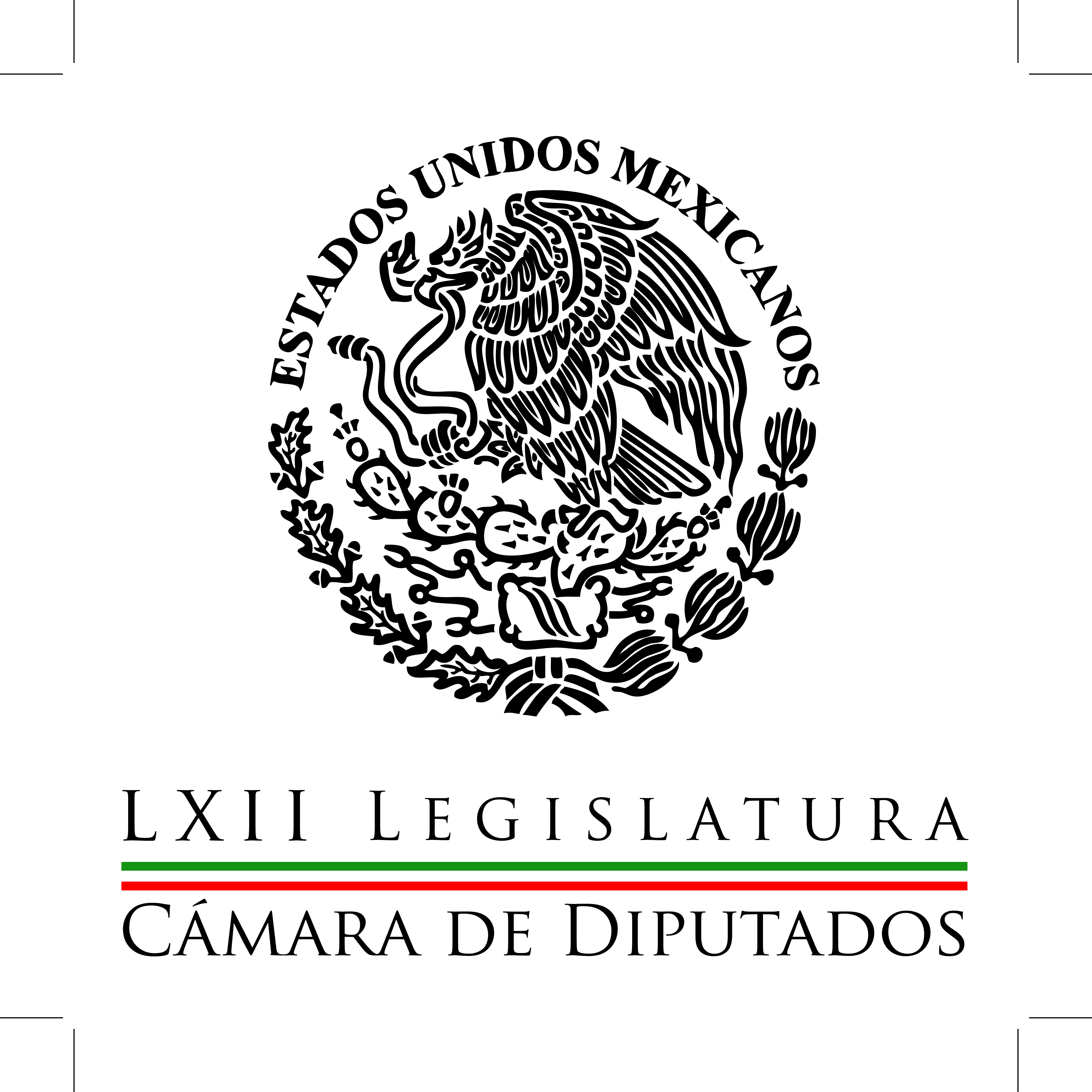 Carpeta InformativaPrimer CorteResumen: Fernando Rodríguez Doval: Sistema Nacional Anticorrupción  PRI pretende imponer simulación y farsa con sistema anticorrupción, acusa el PANNo hay condiciones para ir a un extraordinario para tema anticorrupción: diputadosOposición en San Lázaro ve extrañas e inapropiadas dichos del titular de SEMARVe diputado posibilidad para sacar dictamen anticorrupciónPRI y Verde registran su coalición; PRD y PT van solosAdelantan diputados elección de participantes en la Comisión PermanenteAprueban exención de peaje a quienes vivan cerca de autopistasDiputados aprobaron reformas por las que se prohíbe usar animales silvestres en circos Último informe de labores de Juan Silva Meza Martha Gutiérrez: Trabajos legislativos han sido parteaguas en el proceso transformador de México 12 de diciembre de 2014TEMA(S): Trabajo LegislativoFECHA: 12/12/2014HORA: 06:38NOTICIERO: Fórmula Detrás de la NoticiaEMISIÓN: Primer CorteESTACION: 104.1 FMGRUPO: Fórmula0Fernando Rodríguez Doval: Sistema Nacional Anticorrupción  Ricardo Rocha (RR), conductor: Y ahora de viva voz el legislador del PAN, Fernando Rodríguez Doval, secretario de la Comisión de Puntos Constitucionales de la Cámara de Diputados. Gracias por estar con nosotros esta mañana. Fernando Rodríguez Doval (FRD), secretario de la Comisión de Puntos Constitucionales de la Cámara de Diputados: Gracias a ti Ricardo, buenos días, un saldo a todo el auditorio. RR: Diputado, ¿por qué fracasó la aprobación del Sistema Nacional Anticorrupción?, la bancada del PRI los acusa a ustedes de poner evasivas y mantener una actitud de cerrazón. FRD: No mira, yo primero diría que no creo que haya fracasado, yo quiero pensar que todavía podemos rescatar y sacar adelante este Sistema Nacional Anticorrupción, el periodo de sesiones termina el próximo lunes. Entonces, pues todavía tenemos tres días para poder construir un acuerdo, por parte de Acción Nacional habrá toda la disposición a que esto así ocurra. Yo espero que también por parte del PRI también exista esta disposición, nosotros no tenemos cerrazón, lo único que sí hemos indicado es que sí es muy importante que el sistema que se apruebe, no sea un sistema cosmético; sino que sea un sistema que entre a fondo a combatir el tema de la corrupción. RR: ¿De qué depende, cuáles son los puntos torales, neurálgicos donde están atorados? FRD: Mira, yo creo que hay algunas, algunas visiones distintas respecto al propio diseño del sistema, nosotros estamos proponiendo por ejemplo, fortalecer a la Auditoría Superior de la Federación, fortalecer a la Secretaría de la Función Pública. Nosotros queremos que por ejemplo, los bienes adquiridos por el enriquecimiento ilícito, que es un delito relacionado con la corrupción, se les pueda aplicar la extinción de dominio; son algunos de los puntos, hay por supuesto muchas más diferencias ya más concretos, más específicas. Yo en todo caso Ricardo, quiero pensar claro que no son puntos insalvables, yo quiero pensar que, pues podemos reactivar este diálogo, porque yo creo que es un tema muy importante para los mexicanos el combate a la corrupción. Y yo estoy seguro que si todos sacamos adelante este tema, le estaríamos dando una magnífica noticia a los mexicanos, más en estos momentos que está viviendo el país. RR: ¿A qué te refieres con estos momentos, te refieres por ejemplo a lo que ahora revela el The Wall Street Journal acerca del secretario de Hacienda? FRD: Bueno, entre otras cosas, la verdad es que hemos vivido semanas muy convulsas con hechos de violencia, con una delicada situación económica, con casos también como el que mencionas; creo que vale la pena que el Gobierno Federal sea mucho más enfático a la hora de aclararlos. Entonces bueno, ante toda esta situación por supuesto que los políticos no podemos ser omisos a la creación de un Sistema Nacional Anticorrupción que verdaderamente prevenga, investigue y sancione de manera efectiva este gran mal… RR: Tú… FRD: … que lacera la vida pública de México. RR: ¿Tú y tu bancada lo mantendrán en tribuna, en debate? FRD: Sí, por supuesta, Acción Nacional hemos sido un partido que hemos insistido en esta legislatura, en la aprobación del Sistema Nacional Anticorrupción; nosotros hemos dicho que esta reforma es tan importante como cualquier otra de las que se han aplicado. Es más, hemos dicho que si no existe un Sistema Nacional Anticorrupción de nada sirve haber aprobado una Reforma Energética, una Reforma de Telecomunicaciones, una Reforma Educativa. Al contrario, esas reformas sin un esquema anticorrupción pueden incluso ser contraproducentes. RR: Diputado, sabes que este espacio se queda abierto, te agradezco tu confianza. FRD: Gracias a ti Ricardo, un saludo a todo el auditorio, gracia, buenos días RR: Buenos días, Fernando Rodríguez Doval, secretaria de la Comisión de Puntos Constitucionales en la Cámara de Diputados, diputado por el Partido Acción Nacional, ya le había dicho. Duración 3’34’’, nbsg/m. TEMA(S): Trabajo Legislativo FECHA: 12/12/14HORA: 00:00NOTICIERO: MVS NoticiasEMISIÓN: Primer CorteESTACION: OnlineGRUPO: MVS  0PRI pretende imponer simulación y farsa con sistema anticorrupción, acusa el PANLa fracción parlamentaria del Partido Acción Nacional en la Cámara de Diputados advirtió que es “casi oficial” que el Sistema Nacional Anticorrupción no será dictaminado ni se aprobará en lo que resta del periodo ordinario y difícilmente, en un periodo extraordinario.Al fijar postura, el coordinador panista, José Isabel Trejo, sentenció que es el Partido Revolucionario Institucional el que se niega a reanudar los trabajos de dictaminación, pese a que existía un compromiso político de desahogar ese tema antes del próximo 15 de diciembre.El diputado Fernando Rodríguez Doval, expuso que lo anterior, se debe a que de último momento, el tricolor entregó al PAN un predictamen con elementos “inaceptables”, como mantener en condición de debilidad a la Secretaría de la Función Pública (SFP) y que su titular sea nombrado por el Ejecutivo Federal. Y eso, sentenció, es una simulación.Tras recordar que en septiembre pasado, el Primer Mandatario se comprometió a impulsar el Sistema Nacional Anticorrupción, el panista relató que a inicios de semana, en la Comisión de Puntos Constitucionales se recibió un predictamen elaborado por la Presidencia de la República y que desconoce los planteamientos panistas.Enfatizó que el proyecto, “empodera” a un Consejo Nacional para la Integridad Pública, presidido por el Jefe del Ejecutivo y los gobernadores, lo que se interpreta como una simulación, pues lo encabezarían los actores que deben ser vigilados, para evitar actos de corrupción al amparo del poder público.El documento en cuestión, abundó Rodríguez Doval, no habla de fortalecer a la AuditoríaSuperior de la Federación (ASF),  cuando ésta debía ser actor principal en el Sistema.Tampoco se le dan facultades de investigar hechos de corrupción en tiempo real, y no prevé aplicar la “extinción de dominio” sobre bienes adquiridos a través del financiamiento ilícito.Añadió que en el caso  de la Función Pública, el predictamen no refuerza sus facultades de contraloría interna, y contempla que su titular sea nombrado por el Presidente, sin pasar por la ratificación en el Senado de la República.El coordinador Trejo Reyes advirtió que si el tema anticorrupción no sale, será responsabilidad del PRI y el Presidente, que ha faltado a su palabra de avanzar en el combate a la corrupción.Recalcó que a un par de días de cerrar el actual periodo ordinario, la mesa de trabajo para dictaminar el tema está prácticamente suspendida, por la falta de acuerdos con el PRI, que busca impulsar una norma que resultaría ser “una simulación” y “una burla”, ante la exigencia de transparencia y rendición de cuentas de los ciudadanos.Si el Primer Mandatario quisiera, dijo el líder parlamentario, el sistema anticorrupción saldría, pero como al parecer la Presidencia no quiere, el ordenamiento no avanzará,Puntualizó que al oponerse al proyecto del “PRI-Gobierno”, el PAN no asume una postura maniquea ni de chantaje. Solo se busca generar consensos, contar con políticas públicas y mecanismos de verdadera transparencia y rendición de cuentas.Destacó que cuando el PAN presentó su propia iniciativa del Sistema Nacional Anticorrupción, el Presidente bien sabía su contenido e incluso, públicamente se pronunció a favor de su aprobación.“Y el Presidente ha faltado a su palabra. Conocían el contenido total, nunca pusimos las cartas bajas. Siempre las cartas estuvieron arriba de la mesa y fue públicamente notoria en esta y en otras partes que dimos a conocer su contenido. Entonces, evidentemente, pensamos que era el entorno propicio para que se aprobara en este periodo ordinario de sesiones, y todavía se puede aprobar, si el Presidente de la República quiere, si no quiere, no sale, como parece que es el indicio”, lamentó.Sentenció que ante el predictamen que pone el PRI, el PAN prefiere no votar ni por su propia propuesta, porque sería avalar “una burla, van a ser el hazmerreir, van a hacer el ridículo”.En cuanto a si el PAN estaría dispuesto a aceptar modificaciones a su proyecto, dijo que con un elemento que se mueva, el sistema se atrofiaría por completo y por ello, es importante que la iniciativa del albiazul se apruebe tal cual.El diputado Rodríguez Doval dijo ver en las otras fuerzas parlamentarias, en la particular del Partido de la Revolución Democrática (PRD), disposición para avanzar en el sistema anticorrupción, pero no a dar luz verde a “una farsa”. ys/m.TEMA(S): Trabajo Legislativo FECHA: 12/12/14HORA: 00:00NOTICIERO: MVS NoticiasEMISIÓN: Primer CorteESTACION: OnlineGRUPO: MVS  0No hay condiciones para ir a un extraordinario para tema anticorrupción: diputadosEn la Cámara de Diputados, los coordinadores parlamentarios del Partido Acción Nacional (PAN), el Partido de la Revolución Democrática (PRD)  y el vicecoordinador del Partido Revolucionario Institucional (PRI), coincidieron en que se agota la posibilidad de ir a un periodo extraordinario de sesiones, en el que pudieran abordarse temas pendientes, como el sistema nacional anticorrupción, o las iniciativas del Ejecutivo en materia de seguridad, justicia y Estado de derecho.El coordinador perredista, Miguel Alonso, fue claro al señalar que ante la suspensión de las negociaciones en el asunto anticorrupción, no habrá materia para un extraordinario.El vicecoordinador del PRI, Héctor Gutiérrez, dijo que en caso de abrir la puerta a un periodo extraordinario, sería para abordar las iniciativas del Ejecutivo Federal sobre seguridad, pero “nunca” para anticorrupción.“Recuerden que cuando se habló del periodo extraordinario, es precisamente para las iniciativas en el marco de seguridad, nunca de transparencia y anticorrupción. Para nosotros en materia de transparencia y anticorrupción, y así lo hemos manifestado en muchas ocasiones, es parte del periodo ordinario”, apuntó Gutiérrez de la Garza.Por el PAN, el coordinador José Isabel Trejo admitió que luce muy complicado avanzar en los acuerdos, y aunque aún no se puede cancelar la posibilidad, que el sistema anticorrupción no avance, tensa las cosas en el Congreso y dificulta la apertura de un periodo extra de sesiones.“Aún no hay que cancelar esa posibilidad, porque efectivamente hoy en el comportamiento de ambas Cámaras, vamos a ver cuáles son los resultados y finalmente estaremos en condiciones al final de la sesión de ver si esto puede concretarse o no. El escenario se ve complicadísimo, casi como para decirle que no y esto del Sistema Nacional Anticorrupción, evidentemente complica mucho más”, refirió. ys/m.TEMA(S): Trabajo Legislativo FECHA: 12/12/14HORA: 00:00NOTICIERO: MVS NoticiasEMISIÓN: Primer CorteESTACION: OnlineGRUPO: MVS  0Oposición en San Lázaro ve extrañas e inapropiadas dichos del titular de SEMARLas bancadas del Partido Acción Nacional (PAN) y el Partido de la Revolución Democrática (PRD) en la Cámara de Diputados, expresaron su extrañamiento ante las declaraciones del titular de la Secretaría de Marina (SEMAR), Vidal Soberón Sanz, en el sentido de que los padres de familia de los jóvenes de Ayotzinapa están siendo manipulados por grupos con intereses ajenos a su causa.El coordinador panista en San Lázaro, José Isabel Trejo, catalogó como “extraño” que uno de los representantes de las Fuerzas Armadas haga ese tipo de declaraciones, que más bien corresponden a la Procuraduría General de la República (PGR) y la Secretaría de Gobernación (SEGOB).El coordinador perredista, Miguel Alonso, recalcó que si las Fuerzas Armadas y sus órganos de inteligencia tienen información sobre quienes están manipulando a los familiares de los normalistas, deberían actuar y esclarecer el asunto.En cuanto al enojo del Almirante Soberón Sanz, el diputado Alonso Raya enfatizó que aunque los funcionarios públicos no estén de acuerdo con las situaciones que enfrentan, no tienen permiso de enojarse, sino que deben hacer frente a sus obligaciones. En particular, el diputado Trejo Reyes indicó que lo adecuado, es que la PGR y la SEGOB mantengan la voz sobre los alcances y avance en las indagatorias del caso Iguala, “Hoy sí es un poco extraño que un Secretario de la Marina salga a hacer declaraciones.  Nosotros lo que pensamos es que lo fundamental es que se siga trabajando hasta que se conozca la historia completa del paradero de los estudiantes”, refirió. Añadió que con el debido respeto al titular de la Marina, el Gobierno Federal debería determinar que las instancias al tanto del caso, como SEGOB y la PGR, son las que transmitirán los mensajes sobre Ayotzinapa Asimismo, pidió prudencia al titular de la SEMAR. “Yo pienso que todos en un nivel de responsabilidad que tenemos por este país, debemos ser mu y cuidados y muy prudentes con lo que decimos y los secretarios de estos niveles de seguridad deben de mostrarle al país que no pierden la calma, que están hechos para tomar decisiones con serenidad para este país”.Demandó a los titulares de las Fuerzas Armadas eviten actuar como “voceros” del Gobierno Federal. “No deben de tener cuatro o cinco voces, debe de haber dos, una, especializados, debería de ser la Secretaría de Gobernación y la Procuraduría que son los especialistas del tema; si hay otras gentes que hablan más, meten en problemas, no solamente al Presidente; encrespan, como vemos que sucede, finalizó. ys/m.TEMA(S): Trabajo Legislativo FECHA: 12/12/14HORA: 00:00NOTICIERO: MVS NoticiasEMISIÓN: Primer CorteESTACION: OnlineGRUPO: MVS  0PRI y Verde registran su coalición; PRD y PT van solosMientras que de último momento -cerca de las 12 de la noche- PRI y Verde Ecologista, presentaron ante el INE la documentación para registrar su alianza, en el caso del PRD y PT, no lograron los amarres suficientes por lo que irán solos a los comicios federales intermedios del 2015.Acompañado del representante del Verde Ecologista ante el INE, Jorge Herrera Martínez, José Antonio Hernández Fragua, representante del PRI ante la autoridad electoral, dio a conocer el número de distritos electorales en donde irán en coalición parcial.“Es una coalición parcial, en donde vamos juntos en 244 distritos, de estos 244 distritos 56 distritos los encabezará tanto en su fórmula de propietario como de suplente el Partido Verde y el resto los encabezará el Partido Revolucionario Institucional, en sus fórmulas tanto de propietario como de suplente. Estamos entregando -por supuesto- la relación de cuáles son estos distritos a que entidades federativas pertenecen y con esto cumplimos adecuadamente con lo que la ley nos obliga para solicitar el registro de nuestra coalición”.Durante la entrevista, Hernández Fragua, dijo que en seis estados de la República y más de 15 distritos del Distrito Federal, PRI y Verde Ecologista, competirán en la jornada comicial del siete de junio del 2015 por su parte.“Pues hay varios estados en donde no vamos, Oaxaca, Tabasco, Aguascalientes, Yucatán, Tlaxcala, Tamaulipas, me parece que 15 Distritos del Distrito Federal y con esto en el resto por supuesto vamos en los 244 Distritos”.Quien también se hizo presente en las instalaciones del INE, con la esperanza de presentar el registro de su coalición fue el presidente nacional del PRD, Carlos Navarrete, que una vez que se venció el plazo, salió del inmueble electoral.Sin detener su paso, rechazó que sea un fracaso el hecho de no lograr la alianza político partidista con el PT.“Más bien no se concretó en el último momento. P.- Esto es un fracaso para su dirigencia. R.- No, no, nosotros tenemos lista nuestra participación electoral en términos normales el año que entra. P.- El PRD tiene entonces la fuerza para ir solo. R.- Por supuesto. P.- Pero sin embargo con el PT buscaba tener mayor fortaleza. R.- No, se buscaba un acuerdo conveniente para ambos partidos que no se dio en último momento, nada más”.Cabe informar que la Ley General de Partidos Políticos, establece que los institutos partidistas pueden ir coaligados en un total de 300 distritos, lo que se conoce como coalición total; la coalición parcial es de 150 distritos y la coalición flexible es de al menos 75 distritos.En entrevista por separado, la consejera presidenta de la Comisión de Prerrogativas y Partidos Políticos, Pamela San Martín, a partir de este mismo viernes, se analizarán las solicitudes de registro de coalición lo más escrupulosamente para que el próximo jueves se suma para su discusión en su caso aprobación en la sesión del jueves 18 del Consejo General.“El Consejo tiene 10 días para resolver esto, la pretensión sería subir la resolución del Instituto para la sesión que tendremos el día 18 de diciembre, pero lo que establece la ley es que tenemos 10 días para resolverlo”.Recordó que las coaliciones a registrarse ante el INE solo son para los comicios a nivel federal, en tanto que en las elecciones locales, los partidos políticos deberán hacer lo propio ante las instancias locales.“La Coalición que nos estaría presentando a nosotros es a nivel federal, las coaliciones a nivel local, si es que se presentar, se deben de presentar en los Organismos Públicos Locales”. ys/m.TEMA(S): Trabajo Legislativo FECHA: 12/12/14HORA: 00:00NOTICIERO: MVS NoticiasEMISIÓN: Primer CorteESTACION: OnlineGRUPO: MVS  0Ve diputado posibilidad para sacar dictamen anticorrupciónEl diputado Julio César Moreno consideró que sigue abierta la posibilidad de que el PRI y el PAN logren un acuerdo para concluir el dictamen sobre el nuevo sistema anticorrupción en este periodo ordinario de sesiones que termina el lunes próximo.El presidente de la Comisión de Puntos Constitucionales opinó que “es cuestión de voluntades; si Acción Nacional logra consensuar con el PRI seguramente estaría el resolutivo el lunes 15”.“Es una ley que necesita nuestro país y la Comisión de Puntos Constitucionales está en sesión permanente para efecto de que si existe un buen acuerdo y un buen dictamen y condiciones para el lunes ese día se presenta a la asamblea”, declaró en entrevista.Agregó que si “Acción Nacional no quiere que le muevan una coma a su iniciativa anticorrupción debe ejercer su oficio político y cabildear dicha iniciativa”.Aclaró que si no se logra un acuerdo para el próximo lunes puede ser la siguiente semana y solicitar a la Comisión Permanente se convoque a un periodo extraordinario de sesiones, y lo haría en calidad de presidente de la Comisión de Puntos Constitucionales”.Moreno Rivera reconoció que “hay avances en la materia, pero aún no se tiene un dictamen de consenso”. ys/m.TEMA(S): Trabajo Legislativo FECHA: 12/12/14HORA: 00:00NOTICIERO: MVS NoticiasEMISIÓN: Primer CorteESTACION: OnlineGRUPO: MVS  0Adelantan diputados elección de participantes en la Comisión PermanenteDe manera anticipada, la Cámara de Diputados eligió a los legisladores y legisladoras que habrán de participar en la Comisión Permanente del Congreso de la Unión, que operará durante el Primer Receso del Tercer Año de Ejercicio de la LXII Legislatura.Con una votación de 328 a favor, 6 en contra y 8 abstenciones, el Pleno seleccionó la lista de congresistas que tomarán parte de la Permanente, una vez que se clausure el actual periodo ordinario, lo que ocurrirá el próximo lunes 15 de diciembre.La bancada del Partido Revolucionario Institucional (PRI), tendrá como titulares a los diputados Manuel Añorve, Irazema González, Héctor Gutiérrez, Ricardo Fidel Pacheco, Leobardo Alcalá, José Luis Flores Méndez y Leopoldo Sánchez Cruz.Sus suplentes serán el coordinador Manlio Fabio Beltrones Rivera, y los diputados Marco Antonio Bernal Gutiérrez, Williams Oswaldo Ochoa Gallegos, Lourdes Eulalia Quiñones Canales, Cristina González Cruz, José Alberto Rodríguez Calderón y José Rubén Escajeda Jiménez.Por la fracción del Partido Nueva Alianza (PANAL), participará el diputado José Angelino Caamal Mena (NA).El grupo parlamentario del Partido Acción Nacional (PAN), estará representado por el coordinador José Isabel Trejo, el vicecoordinador, Marcelo de Jesús Torres Cofiño, la diputada Adriana González Carrillo y Sergio Augusto Chan Lugo.Como suplentes fungirán la vicepresidenta de la Mesa Directiva, Beatriz Zavala, la diputada María Isabel Ortiz Mantilla; y los diputados Carlos Alberto García González y Fernando Rodríguez Doval.Por la fracción del Partido de la Revolución Democrática (PRD), formarán parte de la Permanente, el presidente de la Directiva de San Lázaro, Silvano Aureoles; así como los diputados Trinidad Secundino Morales Vargas, Aleida Alavez Ruiz y Carol Antonio Altamirano.Como sustitutos quedarán el coordinador de la fracción, Agustín Miguel Alonso Raya, las diputadas Jessica Salazar Trejo y Roxana Luna Porquillo y el diputado Roberto López Rosado.A nombre del Partido Verde Ecologista (PVEM) se integrará a los trabajos de la Comisión Permanente el diputado David Pérez Tejada Padilla (PVEM), cuyo suplente será Rubén Acosta Montoya.Por Movimiento Ciudadano (MC) acudirá Juan Ignacio Samperio Montaño (MC), que tendrá como reemplazo a la diputada Nelly del Carmen Vargas.El Partido del Trabajo (PT), tendrá en los trabajos en periodo de receso al vicecoordinador Ricardo Cantú Garza (PT), cuya suplente será la vicecoordinadora de contenidos de la fracción, Lilia Aguilar. ys/m.TEMA(S): Trabajo Legislativo FECHA: 12/12/14HORA: 00:00NOTICIERO: MVS NoticiasEMISIÓN: Primer CorteESTACION: OnlineGRUPO: MVS  0Aprueban exención de peaje a quienes vivan cerca de autopistasLa Comisión de Transportes de la Cámara de Diputados aprobó un dictamen que reforma el Artículo 30 de la Ley de Caminos de Puentes y Autotransporte Federal, a fin de crear esquemas tarifarios o exenciones a residentes cercanos de autopistas, túneles y carreteras.La iniciativa pretende garantizar que los habitantes de municipios de Campeche, Tlaxcala y Veracruz tengan caminos libres de peaje, ya que actualmente tienen que pagar por trasladarse a sus hogares, escuelas o centros de trabajo.El documento señala que esa situación vulnera el derecho fundamental del libre tránsito, en detrimento no sólo de la economía de sus pobladores, sino de la interconexión de las regiones que impacta de manera directa en el desarrollo social del país.La comisión también avaló un dictamen por el que se reforman los artículos 46 y 48 de la Ley de Navegación y Comercio Marítimos, con el objetivo de establecer un régimen simplificado para las embarcaciones menores y para los despachos vía pesca para barcos dedicados a esa actividad comercial, cuya eslora y desplazamiento sean iguales o menores a 24 metros y 50 toneladas.Esa reforma permitirá que exista un ordenamiento pesquero y acuícola integral, orientado a la seguridad alimentaria y la sustentabilidad, pues actualmente los trámites son excesivos y las dilataciones burocráticas constituyen un freno al sano desarrollo de las actividades productivas.La situación actual, agrega el texto, constituye un grave obstáculo para la competitividad y el crecimiento económicos, lo cual genera incertidumbre en el sector pesquero, toda vez que de manera directa afectan a todo el proceso productivo, desde el principio de capturas, pasando por el de la industrialización, hasta llegar a la comercialización de los productos.Los legisladores de la Comisión de Transporte avalaron también un punto de acuerdo por el que se exhorta al director general de Caminos y Puentes Federales de Ingresos y Servicios Conexos (Capufe), Benito Neme Sastré, intensificar la obras de reparación de la autopista escénica Tijuana-Ensenada, toda vez que es una ruta muy importante para la región.La petición menciona que la falta de reparación de ese tramo carretero ha generado, de acuerdo con datos del Consejo Coordinador Empresarial (CCE), pérdidas económicas para las empresas por casi 750 mil pesos diarios, tan sólo en el traslado de mercancías.Mientras, las compañías transportistas han resentido una reducción de 25 por ciento en sus ganancias respecto al año anterior, añadieron los diputados.En la sesión de este jueves, la comisión también avaló un punto de acuerdo por el que exhorta a la Secretaría de Comunicaciones y Transportes a que haga público en CompraNet el acto administrativo por el cual se canceló la licitación del tren de alta velocidad México-Querétaro. ys/m.TEMA(S): Trabajo LegislativoFECHA: 12/12/2014HORA: 05:58NOTICIERO: Primero NoticiasEMISIÓN: Primer CorteESTACION: Canal 2GRUPO: Televisa0Diputados aprobaron reformas por las que se prohíbe usar animales silvestres en circos Carlos Loret de Mola, conductor: La Cámara de Diputados aprobó reformas por las que se prohíben usar animales de vida silvestre en los circos. El dictamen establece sanciones que van desde los 3 mil 367 pesos a los 3 millones 367 mil pesos a quien utilice ejemplares de este tipo de fauna en estos espectáculos. La minuta que ya había sido avalada por el Senado fue enviada ahora al presidente, al ejecutivo federal, para su publicación y entrada en vigor seis meses después. O sea de que lo publique el Presidente, seis meses y entra en vigor. Duración 30’’, nbsg/m. TEMA(S): Información GeneralFECHA: 12/12/2014HORA: 06:03NOTICIERO: Las Noticias de las 05:00EMISIÓN: Primer CorteESTACION: Canal 2GRUPO: Televisa0Último informe de labores de Juan Silva Meza Erik Camacho García, conductor: El presidente de la Suprema Corte de Justicia, Juan Silva Meza, rindió ayer su último informe de labores. Dijo que el silencio de las instituciones no ayudará a superar la adversidad del país. Erika Mora (EM), reportera: Al rendir su cuarto y último informe anual de labores, el ministro presidente de la Suprema Corte de Justicia, Juan Silva Meza, reconoció que México enfrenta momentos de indignación, adversidad y dolor. Insert de Juan Silva Meza, ministro presidente de la SCJN: "Los lamentables acontecimientos que ha vivido México en meses recientes son motivo de dolor nacional y de profunda indignación, dentro y fuera de nuestras fronteras, violaciones graves a derechos fundamentales cometidas por quienes deberían brindar seguridad a la población. "Nuestra nación se encuentra afectada y no será el transcurso del tiempo ni el silencio de las instituciones lo que permita superar la adversidad". EM: En sesión solemne ante el presidente Enrique Peña Nieto, los representantes de las mesas directivas del Senado y de la Cámara de Diputados, el ministro Juan Silva Meza aseguró que es a través de la vía pacífica y de forma institucional como se podrá devolver la paz a México. Juan Silva Meza: "Una esperanza para todos se asoma en la presencia, precisamente de una sociedad civil robustecida cada vez más, consciente y asertiva, que reclaman legítimamente y por la vía pacífica hacer consolidar al nuestro como un país armónico, pacífico y equitativo. "Quienes damos vida a las instituciones debemos ser sensibles a todos esos reclamos, debemos encauzar las consecuencias del dolor y la tragedia por la vía institucional". EM: El ministro Juan Silva Meza concluye este próximo 31 de diciembre su cargo como presidente de la Corte y el Consejo de la Judicatura. En su discurso, Silva Meza no hizo mención alguna sobre el proceso de sucesión presidencial en la Corte, al que se inscribieron seis de los siete ministros elegibles de los diez que actualmente integran el pleno de la Corte. Informó que durante su administración por primera vez se suscribieron convenios con la Secretaría de la Defensa Nacional para la construcción de penales federales, con lo que se garantiza -dijo- la secrecía de la estructura de los edificios. Indicó que este año en la Corte se recibieron 14 mil 185 asuntos y se resolvieron seis mil 826, lo que representa un rezago del 52 por ciento. Dijo que a lo largo del año los ministros sostuvieron 137 sesiones públicas y 50 sesiones privadas en el pleno. En la sesión solemne estuvieron presentes los plenos de los tres órganos que integran el Poder Judicial Federal: la Suprema Corte, el Consejo de la Judicatura y el Tribunal Electoral. A la ceremonia también asistieron los secretarios de la Defensa, de la Marina, de Gobernación, el procurador general de la República, el jefe de Gobierno capitalino, el presidente del Tribunal Superior de Justicia del DF, el consejero presidente del Instituto Nacional Electoral y el rector de la UNAM. Duración 3’00’’, nbsg/m. TEMA(S): Trabajo LegislativoFECHA: 12/12/2014HORA: 06:32NOTICIERO: En los Tiempos de la radioEMISIÓN: Primer CorteESTACION: 103.3 FMGRUPO: Fórmula0Martha Gutiérrez: Trabajos legislativos han sido parteaguas en el proceso transformador de México Martha Gutiérrez, colaboradora: El trabajo realizado por los poderes ejecutivo y legislativo en estos dos últimos años han sido un parteaguas en el proceso transformador de México. El Gobierno hoy enfrenta grandes retos, y para atenderlos requerimos de instituciones sólidas, modernas y de políticas públicas que nos permitan construir solución, para eso son las reformas. El Presidente de la República, en su proyecto de nación le apuesta a fortalecer la seguridad, y la justicia, la legalidad, para lo cual dentro de las acciones anunciadas en días pasados, estableció el objetivo de fortalecer los mandos únicos estatales, en un plazo aproximado de dos años, propuesta que ahora se discute en el Senado y que podría contemplar el apoyo federal y reconocimiento de aquellos municipios que han sido eficaces en su trabajo. Duración 1’11’’, nbsg/m. TEMA(S): Trabajo LegislativoFECHA: 12/12/2014HORA: 06:29NOTICIERO: En los Tiempos de la radioEMISIÓN: Primer CorteESTACION: 103.3 FMGRUPO: Fórmula0Joaquín López-Dóriga: Diputados aprueban reformas sobre salarios mínimos Joaquín López-Dóriga, colaborador: Por amplia mayoría, sobradamente calificada, de 372 votos a favor y tres en contra, la Cámara de Diputados aprobó las reformas a la Constitución que permiten desindizar el salario mínimo de las multas o cuotas. Es decir, desvincular del movimiento del salario mínimo a todas las cosas que estén referenciadas en él, incluyendo multas, pagos de algunos servicios y hasta los recursos que se asignan a los partidos políticos con la finalidad de dar el primer paso para lograr un aumento real a los salarios mínimos. Las reformas contemplan la creación de la Unidad de Medida y Actualización, UMA, expresada en moneda nacional, que va a sustituir al salario mínimo como unidad de cuenta, base, medida o referencia económica para determinar la cuantía de las obligaciones y supuestos previstos en las leyes federales y de los estados y en disposiciones jurídicas. Duración 1’13’’, nbsg/m. INFORMACIÓN GENERALTEMA(S): Información GeneralFECHA: 12/12/2014HORA: 05:44NOTICIERO: En los Tiempos de la radioEMISIÓN: Primer CorteESTACION: 103.3 FMGRUPO: Fórmula0Gabriela Cuevas: Las desapariciones forzadas Gabriela Cuevas, colaboradora: Después de la desaparición de los 43 normalistas de Ayotzinapa y de la incapacidad mostrada por el estado mexicano para dar respuesta a las familias y a la sociedad en su conjunto, es necesario echar mano de cualquier herramienta que permita impartir justicia, incluso de la ayuda que pueden prestar organismos internacionales. Lo ocurrido en Guerrero evidenció las consecuencias que pueden surgir de un sistema impregnado de impunidad en una región donde manda el crimen organizado y en donde las autoridades municipales se encuentran inmersas en un ambiente de corrupción y de violación constante a los derechos humanos. Ante esta tragedia, y considerando que en los últimos ocho años se ha registrado la desaparición de más de 22 mil personas en todo el territorio nacional, lo que significa que, en promedio, han desaparecido 240 personas al mes en estos años. Diversas organizaciones han hecho un llamado al Ejecutivo Federal a reconocer la competencia del Comité contra las desapariciones forzadas de la Organización de las Naciones Unidas. La finalidad principal de este comité internacional es la de recibir denuncias de desapariciones forzadas, realizar visitas oficiales a los países para esclarecer los casos y asistir a las víctimas, así como proponer medidas cautelares para evitar posibles daños irreparables a las mismas. Además, este Comité contra las desapariciones forzadas de la ONU se integra por diez expertos de gran integridad moral y de reconocida competencia en materia de derechos humanos, quienes ejercen sus funciones con total imparcialidad, pero inexplicablemente, el gobierno mexicano no ha querido reconocer la competencia de este órgano internacional, impidiendo así que las víctimas de desapariciones forzadas puedan acceder a un nuevo mecanismo para buscar justicia. El gobierno no debería escatimar esfuerzos para que se respete el derecho de los familiares a conocer la verdad sobre las circunstancias de las desapariciones forzadas, la suerte de las personas desaparecidas y el respeto del derecho a la libertad de buscar, recibir y difundir información con este fin. El derecho a la justicia va más allá de las formalidades nacionales. Duración 2’12’’, nbsg/m. TEMA(S): Información GeneralFECHA: 12/12/2014HORA: 07:04NOTICIERO: Primero NoticiasEMISIÓN: Primer CorteESTACION: Canal 2GRUPO: Televisa0Luis Videgaray: Legal la operación de la compra del inmueble Carlos Loret de Mola (CLM), conductor: Está en la línea de Primero Noticias el secretario de Hacienda, Luis Videgaray. Muchísimas gracias por tomarnos la llamada y muy buenos días. Luis Videgaray (LV), secretario de Hacienda: Carlos, muy buenos días. Estoy a sus órdenes. CLM: ¿Qué tiene que responder ante estos señalamientos? LV: Carlos, como lo dice en la nota de "The Wall Street Journal", en primer lugar, lo dice claramente, este preciado diario de Estados Unidos, no se me señala de haber cometido ninguna ilegalidad. La operación que yo realicé para la adquisición de este inmueble es una operación legal que realicé antes de ser servidor público y la realicé, como lo he señalado y tú acabas de referir, dentro de parámetros del mercado, por lo mismo, no existe un conflicto de interés. Creo que la información es clara y me siento absolutamente tranquilo respecto haber realizado actos con honestidad, con transparencia, como lo he hecho a lo largo de toda mi carrera profesional y como servidor público, Carlos. CLM: El propio periódico admite que es legal, pero la pregunta que surge es "¿No se ve mal? ¿Estas cosas se deben hacer, es correcto hacerlas? LV: Carlos, es indudable que ante el interés y la cobertura periodística que ha tenido este grupo empresarial en los últimos... en las últimas semanas, es natural que exista mucho interés de la opinión pública por este caso y lo seguirá existiendo. Ante ello, yo te repito de manera muy categórica: he actuado con honestidad, con apego a la ley, y creo que con respecto a conflicto de interés, el conflicto de interés ocurre cuando hay una operación que se realiza por fuera de los parámetros del mercado y ello implica... afecta la conducta de un servidor público que puede beneficiar a una empresa. En mi caso, por las funciones que desempeño como secretario de Hacienda, yo no asigno contratos de obra pública, no participo en este tipo de procesos y, por tanto, creo que no existe ningún conflicto de interés. Entiendo muy bien que dado el ánimo social, dados los antecedentes de los que se han hablado mucho en los medios de comunicación en las últimas semanas, exista un gran interés pero, te reitero, he actuado con legalidad, como señala el diario, y con absoluta transparencia. CLM: Cuando Luis Videgaray hizo la operación para adquirir esta casa, Enrique Peña Nieto ya era presidente electo y Videgaray un miembro importante, fundamental en su equipo de transición, como lo es de su gobierno, de los hombres más cercanos al Presidente, ¿esto no debió haber generado alguna mayor precaución, decir: "A ver, caray, este hombre ha tenido millones de dólares en contratos con el Estado de México, seguramente lo seguirá teniendo con el gobierno de Enrique Peña Nieto..", ¿eso no los frenó, no sospecharon que podía despertar cejas levantadas, que no hubiera conflicto de interés ahí? LV: Carlos, no era un servidor público en ese momento, yo no tenía trabajo en el Gobierno Federal, y lo que hice al realizar esta operación, como lo he hecho a lo largo de toda mi vida en tanto en mi vida privada, como en mi vida de servidor público, fue asegurarme que no existiera un acto ilegal o que comprometiera mi actuación como servidor público, y sin duda, este caso cumple con esas características y seguiré yo actuando a lo largo de mi vida personal y profesional bajo estos principios, principios de apego a la legalidad, de honestidad y también de transparencia. CLM: ¿Es una práctica accesible, común, para cualquier ciudadano comprar una casa a una constructora y que la misma casa la financie y sea ésta la operación de crédito, como es este caso? ¿Por qué no usar simplemente un banco? CLM: En este caso, Carlos, yo no necesariamente para mí era sencillo adquirir un crédito bancario, porque primero no tenía yo un trabajo, no tenía un ingreso y, segundo, por las regulaciones que afectan a la banca comercial, viniendo yo de ser coordinador de una campaña presidencial, tenía y sigo teniendo el carácter de lo que se llama " Una persona políticamente expuesta". Por lo tanto, no es sencillo adquirir un crédito bancario, tuve la opción que me ofreció la inmobiliaria y, por cierto, pagué el crédito tan pronto como pude hacerlo, lo prepagué con mis propios recursos, con una parte sustancial de mis ahorros personales, y es una operación, insisto, legal, transparente, que está en mi declaración patrimonial. CLM: ¿Por qué con un contratista del Gobierno Federal, por qué con un hombre que ha tenido contratos y con el que además hay una relación familiar, personal, etcétera? ¿Por qué con un contratista? LV: Lo dice con quién era dueño del inmueble y con quien me ofreció términos comercialmente razonables para la operación, pensando en mi patrimonio familiar y mi vida familiar. CLM: ¿Por qué no transparentarlo antes, en el momento en que sale el asunto de la casa de las Lomas de la primera dama, por qué no salir a decir: "Yo soy secretario de Hacienda y yo también tengo una casa, no tengo nada que esconder?". LV: Carlos, yo lo transparenté al momento de hacer mi declaración patrimonial, como el propio "Wall Street Journal" lo refiere, es parte de mi declaración patrimonial, hice la aclaración correspondiente a la Secretaria de la Función Pública respecto a cómo se realizó la operación y, en ese sentido, he actuado no solamente con legalidad, sino con transparencia como servidor público. CLM: Secretario Videgaray, ¿la va a vender? ¿Va a vender esta casa? LV: Definitivamente no, Carlos. Es una casa que es propiedad mía, de mi familia, es una parte fundamental de mi patrimonio y no tengo ningún plan para venderla. CLM: ¿Comprende las sospechas de tráfico de influencias, de conflicto de interés? ¿Comprende las sospechas de corrupción que hay en la opinión pública ante estos casos? LV: Carlos, absolutamente soy sensible y entiendo que éste es un caso que despierta interés en la opinión pública y lo seguirá despertando, y por ello estoy aquí frente a la opinión pública, contigo, como ayer presenté una carta a la opinión pública. Hoy estoy aquí platicando contigo porque me siento absolutamente convencido de que he actuado con legalidad, con transparencia y con apego a mis obligaciones como servidor público. CLM: Este hombre, Juan Armando Hinojosa, ha estado apareciendo muchísimo en los medios de comunicación, ¿es el Amado Yáñez del actual sexenio? LV: Carlos, es la persona con quien yo realicé una operación que es absolutamente legal. Y te repito, más allá de la relación que tenga yo con esta persona, no me corresponde a mí, como secretario de Hacienda, otorgar contratos, tomar decisiones de qué contratistas son los que realizan obra pública y, en ese sentido, esto no implica ni compromete el haber realizado esta operación que, insisto, es transparente, es una operación legal, que no compromete en lo más mínimo mi actuación como servidor público. CLM: ¿Cuál es la relación, secretario Videgaray, cuál es la relación del presidente Peña con el empresario Juan Armando Hinojosa? LV: Es una relación que tiene años, es una relación donde se conocen de tiempo atrás, pero creo que le corresponde, eso es algo que no me corresponde a mí calificar. Lo que estoy seguro es que el otorgamiento de contratos a este contratista y a cualquier otro durante la administración se ha realizado con estricto apego a derecho. Pero insisto, no me corresponde a mí calificar una relación. CLM: Entre las cosas que han surgido en la opinión pública, sobre todo a partir de la casa de Las Lomas, hay digamos que dos teorías centrales. La primera, entre las teorías acusatorias, digamos, ¿no? la primera es que Juan Armando Hinojosa de esta manera, otorgando financiamientos, encargándose de los asuntos inmobiliarios del primer círculo del presidente Peña Nieto, logra obtener ventajas y le dan el tren de México-Querétaro y es el empresario consentido. La segunda es que en realidad el negocio es del primer círculo del Presidente, del propio Presidente incluso, y que este hombre es nada más el puro presta nombres. ¿Qué responde el secretario de Hacienda a ambos señalamientos? LV: Carlos, insistir en lo que te he dicho y que seguiré insistiendo con absoluta convicción. Yo he actuado con legalidad, el propio periódico "The Wall Street Journal" dice esto, aquí no hay una acusación de ilegalidad y tampoco, y esa es mi convicción, existe un conflicto de interés, en virtud de que esto lo hice antes de ser servidor público, pero además en mi función como secretario de Hacienda no está el otorgar contrato alguno a ninguna empresa, ni a este grupo empresarial, ni a ningún otro, no es parte de las funciones del secretario de Hacienda. CLM: Pero yo creo que el asunto cobra relevancia por la importancia que tiene Luis Videgaray. O sea, todo mundo sabe que es uno de los hombres más poderosos del actual sexenio, etcétera, etcétera, y podría incidir, si quisiera, en un sentido o en otro. Pero regreso a mi pregunta, ¿quién es Juan Armando Hinojosa? O sea, ¿por qué lo vemos por todos lados, por qué tantos contratos, por qué tantos millones? ¿Él quiere intentar cooptar a alguien o es, como se dice, en realidad el hombre que está tapando algún presunto negocio detrás de cámaras, etcétera? LV: No hay ningún acto ilegal o ninguna conducta indebida qué ocultar, al contrario Carlos, esto es una operación que está declarada en mi declaración patrimonial, tan es así que así lo confirmé primero al "Wall Street Journal", ayer lo hice, lo confirmé en una carta a la opinión pública. Y hoy estoy aquí platicando contigo frente a la opinión pública respecto a algo que no tiene por qué ocultarse, no tiene por qué esconderse, porque es una operación absolutamente legal, transparente, donde he actuado como lo he hecho toda mi vida, Carlos, con apego a la ley y con honestidad. CLM: ¿Contribuyó Juan Armando Hinojosa a la campaña del presidente Peña Nieto? LV: No Carlos. CLM: ¿De ninguna manera? LV: Se le contrataron algunos servicios, como también es público, pero no hay una contribución, no hubo una aportación a la campaña. CLM: Es decir, se le pagaron, o sea... entiendo que usaban algunos helicópteros, no sé si aviones también. ¿Se le pagaron las rentas de esos servicios, digamos? LV: Así es Carlos. Los servicios que prestó a la campaña fueron pagados y fueron reportados en su momento al entonces Instituto Federal Electoral. CLM: ¿Hay otras casas de funcionarios del Gobierno del presidente Peña Nieto que sean de este Grupo Higa? LV: No lo sé Carlos, no me corresponde a mí, eso no me corresponde a mí decirlo, yo de lo que te puedo hablar es de lo que he hecho yo, de las operaciones que he realizado con mi patrimonio personal, y reiterar que ésta es una operación que declaré a tiempo ante la Secretaría de la Función Pública y que lo hecho con transparencia y con honestidad. No me corresponde a mí opinar o dar información sobre la actividad de otros servidores públicos. CLM: ¿No sería momento de transparentar, de sacar de una vez a la luz todo si realmente no hay nada que esconder?, decir: A ver pues el secretario tal, el subsecretario no sé qué, el ayudante de no sé quién, todos estos pasaron por un Grupo Higa porque había una relación, no sé, ¿transparentarlo todo para que no estén sucediendo estos golpes quincenalmente, digamos? LV: No lo sé Carlos, esto es algo que corresponde a cada uno de los funcionarios, yo te puedo hablar sobre mi conducta personal, también decirte con absoluta convicción, que con independencia de este asunto que entiendo perfectamente que sea de un enorme interés de la opinión pública, hoy lo refieren en sus primeras planas prácticamente todos los diarios nacionales y estoy seguro que será un tema importante en la opinión pública, y aquí estoy frente a los medios de comunicación para hablar de ello. También te puedo decir que esto no alterará mi conducta como servidor público, ni habrá de distraerme en el trabajo que como secretario de Hacienda debo llevar a cabo para continuar con la transformación del país y para implementar las reformas estructurales que ha aprobado México. Tenemos una gran oportunidad frente a nosotros como país de hacer cambios muy importantes, de llevar a la práctica para transformar la vida de la gente, y seguiremos trabajando con el mismo, con la misma energía, con la misma convicción para aplicar las reformas estructurales, con independencia de todos los obstáculos que ello representa. CLM: Deduzco a partir de esta respuesta que no va a renunciar. LV: Carlos, yo soy secretario de Hacienda por decisión del Presidente de la República y lo seguiré siendo mientras él así lo decida. Y mientras sea secretario de Hacienda, Carlos, trabajaré con honestidad, pero también con mucha convicción de que debemos de transformar al país, de que tenemos que seguir por el camino de la implementación de las reformas, reformas que implican vencer resistencias, que implican afectar intereses, y lo vamos a seguir haciendo, y esto, Carlos, no me va a distraer de esa labor fundamental. CLM: Eso es un tema central, porque muchas de las críticas se han ido en ese sentido, es decir, estando el dólar, el petróleo, el crecimiento, la violencia como está, el Gobierno ocupado en los temas de sus casas, ¿tienen realmente tiempo para los temas del país? LV: Carlos, por supuesto que sí y esto, insisto, es algo que estoy atendiendo con transparencia, con total apertura frente a la opinión pública, pero mi trabajo fundamental es la política económica, asegurar la estabilidad macroeconómica del país, y algo que, te repito, muy importante: seguir aplicando las reformas estructurales, con independencia de las resistencias que esta aplicación de las reformas estructurales pueda estar generando, vamos a seguir por este camino con gran convicción de qué es lo que se requiere para transformar para bien el país, para beneficio de las grandes mayorías. CLM: Otro tema que se ha debatido mucho en la opinión pública es si el presidente Peña debe renunciar, ¿lo han evaluado ustedes, lo han conversado ustedes en su primer círculo, usted, el secretario Osorio, el jefe de la oficina Aurelio Nuño, el propio Presidente, han hablado de este asunto? LV: El presidente Enrique Peña Nieto es Presidente por mandato mayoritario del electorado mexicano y seguirá siendo Presidente hasta el último día de su mandato el 30 noviembre del 2012 (sic), Carlos, y lo seguirá haciendo, seguirá siendo Presidente, insisto, para transformar el país, para llevar a cabo cambios que son complejos, pero que el país requiere. CLM: El discurso se ha modificado, del discurso de las reformas, de que en México se hable del tema de las reformas, a los temas de corrupción, ¿qué van a hacer ustedes para intentar quitarle este estigma, sacudirse de este problema, sacudírselo el gobierno del presidente Peña Nieto? LV: Transparencia Carlos, actuar con transparencia, como lo estoy haciendo en este momento, como lo hice al declarar esta operación frente a la Secretaría de la Función Pública, con la convicción de haber actuado con plena legalidad y no permitiendo, e insisto, es algo muy importante, no permitiendo que situaciones como ésta, que si bien son muy importantes atender y entiendo que son un tema de gran relevancia para la opinión pública, este tema no nos puede distraer, estos temas no nos pueden distraer de la obligación que tenemos de transformar al país, de seguir llevando a cabo cambios que son complejos, que afecta intereses, que enfrentan resistencias, y eso es lo que vamos a seguir haciendo Carlos. CLM: ¿Hay alguna mano que está meciendo la cuna, hay alguna mano que está detrás de todo esto, detrás de estas revelaciones, detrás de la información de estas casas, que está filtrando por aquí, por allá, hay alguien interesado en golpear, en tumbar incluso al Gobierno? LV: Carlos, eso no me toca a mí afirmarlo e indudablemente el "Wall Street Journal", que es el diario que da a conocer esta información, es un diario con un gran prestigio y una gran credibilidad periodística. Lo que sí me queda muy claro es que la actuación de este Gobierno ha afectado intereses, ha afectado intereses importantes en la aplicación de reformas como la Reforma Hacendaria, la Reforma en Telecomunicaciones, donde se está generando un nuevo entorno de competencia en beneficio de los consumidores. Naturalmente, esto está generando resistencias y eso lo entendemos muy bien y lo asumimos con la convicción que implica, pero lo importante, Carlos, es que no nos distraigamos y no nos vamos a distraer, vamos a seguir trabajando con la misma convicción para cambiar a México. CLM: ¿Ven a estos intereses afectados detrás de estas revelaciones contra el gobierno, sucesivas, etcétera? LV: Carlos, lo que sería un error es... yo creo que habría, sin duda alguna, algunos de los intereses que han sido afectados por esta histórica agenda de reformas estructurales, sería precisamente un error que casos como estos nos distraigan, nos detengan o nos retrasen, porque sería beneficiar precisamente a esos intereses. Lo que buscan es que el país no cambie, proteger sus propios intereses personales, de negocios o aquellos que prefieren tener un discurso de inmovilidad o de regreso al pasado. Eso no va a ocurrir, Carlos, vamos a seguir por la ruta de aplicar los cambios, de transformar al país, lo vamos a hacer con honestidad, con transparencia, atendiendo en mi caso, este tema con esos principios, pero con una gran convicción de que no nos debemos de detener o distraer respecto a esa gran oportunidad histórica de transformación. Y sin duda que ha afectado a gente con intereses importantes pero aquí estamos trabajando para los intereses de la mayoría. CLM: ¿Se están arruinando las reformas por estos escándalos? LV: Sin duda alguna, no, no, Carlos. Las reformas son una gran oportunidad para México, es una... gracias a una oportunidad histórica que se dio, por un acuerdo político, un pacto, por un gran trabajo del Congreso de la Unión que México se atrevió hacer cambios que parecían impensables. Por ejemplo, en materia de energía eléctrica, de petróleo, o en materia de telecomunicaciones, son cosas que parecían impensables que se fueran a hacer y eso son cambios que han ocurrido y el Gobierno Federal sigue todos los días con absoluta convicción, con disciplina, aplicando estos cambios para que se traduzcan en beneficios reales para la mayoría de la gente. Esto no nos va distraer, Carlos. CLM: ¿Qué les preocupa más al secretario de Hacienda, su casa de Malinalco o que el dólar está en 15? LV: No. Sin duda lo que me preocupa y lo que me ocupa, la economía del país, Carlos. Esa es mi obligación, el tipo de cambio, el peso frente al dólar ha estado presionado en los últimos días, las últimas semanas, principalmente por factores externos, particularmente la caída del precio del petróleo, la volatilidad de los mercados internacionales porque se anticipa cambios en las tasas de interés en Estados Unidos y todos los países emergentes han visto una depreciación de su moneda. Lo que nos ocupa a la autoridad en materia cambiaria es que el mercado tenga orden, que tenga suficiente liquidez y hemos estado en consecuencia. Este lunes anunciamos en la Comisión de Cambios, un mecanismo para inyectar liquidez que fue por primera vez utilizado el día de ayer y seguiremos muy atentos a que nuestra macroeconomía continúe por el camino de la estabilidad, que tenemos las protecciones necesarias para enfrentar estos choques del exterior. CLM: ¿Regresará niveles, no sé, de 12, 13, el dólar? LV: Eso lo determina el mercado, Carlos. CLM: Sí, pero ¿cuál es la expectativa del secretario de Hacienda? LV: No hacemos un pronóstico específico sobre el tipo de cambio, lo que nos interesa es que el mercado actúe con orden, que sirva la flexibilidad del tipo de cambio para absorber el del exterior, en lugar de como ocurría hace 20 o 30 años, era una pérdida inmediata de reservas, una partida de confianza en el país y que después llevaba a devaluaciones muy abruptas. Hoy, como lo ha hecho desde hace 20 años y ha servido bien al país, el peso, el valor del peso frente al dólar lo determina la oferta y la demanda, en este momento reflejando condiciones externas que están afectando a muchos países, no solamente a México. Nuestro trabajo es que el mercado cambiario tenga liquidez, y tenga orden, y hemos tomado medidas al respecto. CLM: Temas como Ayotzinapa, temas como la casa de la esposa del Presidente, temas como la casa de usted en Malinalco, ¿no aumenta la percepción negativa de los mercados y terminan incidiendo negativamente en la economía mexicana? LV: Creo que, por supuesto, despierta mucho interés estos temas, no solamente a la opinión pública nacional, sino en cómo se ve a México en el exterior, como lo ve la comunidad inversionista. Yo acabo de estar un par de días esta semana en Nueva York, hablando con muchos inversionistas, con tomadores de decisiones, analistas económicos y, sin duda, estos temas despiertan un gran interés pero creo que lo que realmente mueve las decisiones de inversión hacia México son los sólidos fundamentos que tiene nuestra macro economía y, sobre todo, la agenda de reformas estructurales. Estamos viendo cómo esta misma semana, se han hecho anuncios de inversión muy importantes, el día de ayer una de las empresas automotrices más grandes del mundo anunció que en esta administración invertirán cinco mil millones de dólares en México. Hace dos días uno de los bancos más importantes del continente europeo, que tiene presencia en México, anunció que tiene 15 mil millones de dólares para financiar proyectos en México, incluyendo proyectos de infraestructura en el sector energético. Esto está ocurriendo al mismo momento en que tenemos esta discusión en la opinión pública, por lo tanto, si bien creo que estos temas, y es natural, despiertan interés, existen preguntas al respecto, lo que está determinando el interés por invertir en México son nuestros fundamentos económicos e, insisto, la agenda de reformas que el Gobierno está llevando a cabo. CLM: ¿Se dejaría investigar por una eventual Comisión Nacional Anticorrupción?, ahora sí que: "A mí que me esculquen". LV: Yo considero que es algo muy bueno que esté ocurriendo en el Congreso de la Unión y confío que las fuerzas políticas en el Congreso habrán de llegar a buenos acuerdos para crear un Sistema Nacional Anticorrupción y, por supuesto, como servidor público estaré obligado y más que dispuesto a ser investigado no solamente con respecto a este hecho, sino sobre mi patrimonio, sobre cómo he actuado a lo largo de mi vida profesional, como servidor público y antes de serlo. Es mi obligación, es mi convicción, he hablado con transparencia y, por supuesto, estoy absolutamente abierto a esa posibilidad. Si la autoridad correspondiente así lo decide, por supuesto que sí. CL: Secretario de Hacienda y Crédito Público, Luis Videgaray, en "Primero Noticias", gracias por estos minutos. Buenos días. Duración 21’55’’, nbsg, ma/m. TEMA(S): Información General FECHA: 11/12/14HORA: NOTICIERO: En los Tiempos de la RadioEMISIÓN: Primer Corte ESTACION: 103.3 FMGRUPO: Fórmula 0Joaquín López-Dóriga: 32 millones de mexicanos están en analfabetismo Joaquín López-Dóriga, colaborador: En México, le voy a dar este dato que es devastador, 32 millones de mexicanos están en situación de analfabetismo y rezago educativo, por lo que la meta de campaña es atender ahora a 7.5 millones de personas mayores de 15 años, de ellas 2.2 millones se alfabetizarán, 2.2 terminarán su educación primaria y tres millones más terminarán su educación secundaria. Durante los próximos cuatro años el INEA va a convocar a una gran movilización social que permita consolidar un ejército de más de un millón de voluntarios, entre alfabetizadores, asesores educativos, enlaces docentes, promotores, aplicadores de exámenes, a fin de cumplir con las recomendaciones internacionales y reducir el índice de personas que en México no saben leer y escribir a 3.5 por ciento para 2018, con lo que entonces México podrá ser declarado país libre de analfabetismo. 1’ 11”, Ma.m. TEMA(S): Información General FECHA: 11/12/14HORA: NOTICIERO: En los Tiempos de la RadioEMISIÓN: Primer Corte ESTACION: 103.3 FMGRUPO: Fórmula 0Gerardo Gutiérrez Candiani: Cotización del peso frente al dólar Gerardo Gutiérrez Candiani, colaborador: Muy buenos días, como todos los viernes, encantados de saludarte a ti y a todo el auditorio. Como tú sabes, en las últimas semanas, hemos escuchado de manera recurrente noticias en torno a los niveles que ha alcanzado la cotización del peso frente al dólar y que pese a la subasta anunciada por el Banco de México de 200 millones de dólares diarios, se mantiene en condiciones de bastante inestabilidad Yo creo que es bien oportuno hacer referencia al tema y ponerlo en su justa dimensión. Oscar Mario, como tú sabes, no hay la menor duda de que este rebote que se ha registrado en el tipo de cambio procede de las condiciones del mercado exterior y sobre todo, de la sensible baja que ha registrado los precios del petróleo en todos los mercados internacionales, lo cual ha impactado a los ingresos y divisas del país, así también como la expectativa de una probable alza en las tasas de interés de Estados Unidos. Aquí, sin embargo, y es bien importante que todos los mexicanos sepamos que las condiciones, los fundamentos económicos de México están estables y por ello, no vemos un problema estructural con el que se ha generado con este fenómeno de volatilidad y estamos seguros que es una situación coyuntural ante lo que debemos de actuar con prudencia y evitar, sobre todo, que caigamos en especulaciones con el tipo de cambio. Hay que recordar también que el mercado cambiario y es un mercado en México muy maduro y que desde hace muchísimos años se actúa bajo un escenario de libre cotización, aunque -como en estos casos- eventualmente se requiere de la participación del Banco Central para poder inyectar divisas y el no tener un cambio fijo y mucho menos controlado, pues ayuda a que se estabilice el mercado. Hoy México cuenta con una muy buena acumulación, como tú sabes, de reservas internacionales, estamos cerca de los 200 mil millones de dólares. Las exportaciones de productos y servicios no petroleros siguen fluyendo, esto, como tú sabes, es bien importante, porque México hace mucho no depende ya de los ingresos del petróleo. Hay entrada de divisas por la parte de las remesas de los mexicanos que trabajan en el exterior, especialmente en Estados Unidos, que se ha venido el crecimiento y la generación de empleos ha impactado de una manera muy favorable y, por lo tanto, debemos reconocer que el escenario del desplome de los precios del petróleo ha impactado en el tipo de cambio. Entonces, estamos convencidos que primero hay que evitar especulaciones y en segundo lugar, nuevamente decir que no entremos a un proceso de especulación porque estamos seguros que es un tema de corto plazo y que vamos a tener nuestro tipo de cambio en las expectativas que habíamos tenido desde el inicio del año que van a estar entre 13.60, 13.80 al cierre de este año. Carpeta InformativaSegundo CorteResumen: Héctor Gutiérrez de la Garza: Proponemos SFP fortalecida y una ASF con mayores atribuciones Alejandro Sánchez Camacho: Se percibe a nivel de la población una inconformidad con el PRD Esther Quintana: Creación de la Fiscalía General de la RepúblicaCongreso deja reformas de seguridad para próximo añoLorenzo Córdova: Pronunciamiento sobre el caso Ayotzinapa Martín Hernández: Ingreso de granaderos a la comunidad Canoa12 de diciembre de 2014TEMA(S): Información General FECHA: 12/12/14HORA: 9:10NOTICIERO: Ciro Gómez Leyva por la MañanaEMISIÓN: Primer Corte ESTACION: 104.1 FMGRUPO: Fórmula 0Héctor Gutiérrez de la Garza: Proponemos SFP fortalecida y una ASF con mayores atribuciones Ciro Gómez Leyva (CGL), conductor: Leíamos, Manuel, al inicio del programa esta nota que está en la primera plana de "Reforma", dice: "Revienta PRI el Sistema Nacional Anticorrupción", la firma Claudia Salazar. Y dice así la nota: "Los grupos parlamentarios en la Cámara de Diputados no concretaron el acuerdo para sacar adelante el Sistema Nacional Anticorrupción. Diputados del PAN y del PRD acusaron al PRI de provocar que la reforma se cayera al proponer el PRI un Sistema Nacional de Integridad Pública, con un Consejo Nacional presidido por el titular del Ejecutivo Federal y con la participación de los gobernadores. "Para el coordinador del PAN -dice- hay una negativa casi oficial a que se apruebe un sistema autónomo, 'evidentemente es una negativa de la bancada del PRI'; y el coordinador del PRD, Miguel Alonso Raya, se sumó al rechazo al plan del PRI por considerar inviable y poco serio que el Presidente participe en tal Consejo, cuando es uno de los entes que tienen que ser vigilados y auditados por éste". "Y el PRI en voz de Héctor Gutiérrez de la Garza, el diputado Héctor Gutiérrez de la Garza, insistió en su propuesta y señaló que la reforma no salió adelante porque el PAN se negó a negociar". Lo cierto es que "Reforma" tituló esta nota como "Revienta PRI el Sistema Nacional Anticorrupción". Manuel Feregrino (MF), conductor: Sí, pues justamente que hay varias posiciones y que algunos hablaban de alguna negociación que se debió haber hecho necesariamente antes de presentar esta iniciativa. Ricardo Anaya, presidente actual del PAN, lo que dice ayer de manera muy clara incluso en un comunicado es "Bueno, pues no es exactamente lo que platicamos", desliza incluso la idea de algunos integrantes de la sociedad civil que dicen "Modificaron, malinterpretaron o intencionalmente modificaron la iniciativa original de manera tal que no puede ser transparente y que quien sea transparentado, quiera estar verificando la información". CGL: Bueno, y según esta nota el PAN se habría negado a negociar la posibilidad de crear un Sistema Nacional de Integridad Pública con un Consejo Nacional presidido por el Presidente de la República. ¿Así es? Diputado Héctor Gutiérrez de la Garza, diputado del PRI. Gusto en saludarlo, buenos días. Héctor Gutiérrez de la Garza (HGG), diputado del PRI: Muy buenos días, Ciro, con el gusto de saludarte. Mira, la nota de la cual parte tu comentario... CGL: Sí. MGG: ... contiene diversas imprecisiones que sería conveniente señalar. Primero: la Comisión de Puntos Constitucionales de donde proviene este dictamen, que se han hecho estas menciones, es presidida por el Partido de la Revolución Democrática, es presidida por un militante del Partido de la Revolución Democrática, quienes circularon un dictamen que proviene de un análisis de iniciativas de todos menos del PRI, porque el PRI no presentó iniciativa en este tema en lo particular, precisamente buscando, Ciro, generar los mayores de los consensos y el evitar cualquier indebida interpretación. Es decir, el documento, este predictamen que circula, no es un predictamen del PRI, número uno, es de la Comisión. CGL: ¿Qué es entonces el Sistema Nacional de Integridad Pública? HGG: Y el otro punto en lo particular, es que ese Consejo Nacional, que le llama el PAN "Para la Etica Pública", es precisamente el PAN el que lo propone. CGL: ¿No son ustedes? HGG: Al revisar la iniciativa del PAN... ¿perdón? CGL: ¿No son, no es el PRI? HGG: No, no, no, no, no, está conformado... CGL: ¿Ustedes no han propuesto el sistema...? HGG: La iniciativa del PAN dice "Consejo Nacional para la Etica Pública está conformado por el Presidente de la República quien lo presidirá, y otro tipo de autoridades, incluyendo a los gobernadores". CGL: Ahora, ¿ustedes sí proponen el Sistema Nacional de Integridad Pública? HGG: Proponemos lo siguiente, que en eso es en el punto que estamos de debate. A ver, número uno; una Secretaría de la Función Pública fortalecida, que tenga oportunidad de denunciar de inmediato cualquier irregularidad de tipo administrativo que encuentre; o en su caso, si hay algún tipo de delito a la Fiscalía Anticorrupción, Fiscalía que es una realidad, Ciro, la aprobamos esta misma semana... CGL: Sí, sí, sí, sí. HGG: ... y está en el Senado de la República. Auditoría Superior de la Federación con mayores atribuciones, ¿para qué? Para que pueda revisar no sólo sobre ejercicios concluidos, sino al recibir una denuncia de algún acto administrativo que en ese momento puede existir una irregularidad, no esperarte todo un año para encontrar la irregularidad y posteriormente andar batallando con problemas de prescripción. Y tenemos a su vez, que no sean juez y parte, es decir, el que investiga no es el que sanciona, el que va a sancionar administrativamente será el Tribunal de Cuentas o, si se trata de materia penal, la Fiscalía Anticorrupción. ¿Qué veo de bueno en todo esto? CGL: Perdón, perdón, ¿esto es lo que ustedes llaman Sistema Nacional de Integridad Pública? HGG: El Sistema Nacional Anticorrupción, exactamente. CGL: El Sistema Nacional... HGG: El Sistema como tal, tiene... ninguno de esos, si alguno de esos engranes no funciona, no funciona todo el sistema porque te quedas en la pura investigación y no hay el que denuncia, etcétera, etcétera, es parte de un todo, por lo mismo la importancia de haber creado también la Fiscalía Anticorrupción, pero... CGL: ¿Dónde juega ahí el Presidente de la República? HGG: En un Consejo que es propuesta, que no tiene labor ejecutiva, es de análisis de política pública y en el que además existe una autoridad que sí sigue determinados lineamientos como orientadores, o sea, ninguna de estas autoridades que se hace la mención, no puede ser juez y parte, sería un absurdo, tiene labor ejecutiva, lo único que hace es que... Vamos a pensar, fíjate que es necesaria una iniciativa de reforma en tal o cual supuesto porque vimos que tiene una falla el sistema, bueno, que ese consejo lo proponga como una iniciativa a modificarse por parte del Congreso de la Unión y que todos estén revisando cómo está funcionando el propio sistema. Pero las autoridades que ejecutan son totalmente independientes de ese Consejo que no tiene labor ejecutiva, exclusivamente orientadora. ¿Pero aquí qué es lo que vemos positivo? Número uno: que esto se ventiló en medios de comunicación, no en la Comisión, la Comisión... CGL: Lo filtraron. HGG: Exacto, sigue estando en permanente, esa reunión de la Comisión de Puntos Constitucionales sigue viva, número uno. Número dos: el grupo parlamentario del PRI tiene toda la intención de avanzar en este tema. Número tres, que es el más importante: desde el día de ayer tarde-noche inició un diálogo precisamente con el Partido Acción Nacional, con el grupo parlamentario del PRI, del PAN, perdón, en el que estamos involucrados y esperamos llegar a un acuerdo de estos malos entendidos, por llamarle de alguna manera, y que las diferencias pues no se ventilen sólo en los medios de comunicación, sino creo que la mejor, el mejor espacio es en la propia Comisión. La Comisión y así lo manifestó su presidente el día de ayer, Julio César Moreno, está en la mejor disposición de trabajar con la intención de sacar en este período este Sistema Anticorrupción y enviarlo al Senado. CGL: ¿Hoy van a trabajar en el tema? HGG: Hoy estamos trabajando en el tema, efectivamente. CGL: ¿"Estamos" o van a trabajar? En este momento son... ¿o van a trabajar? HGG: Vamos a trabajar, estamos convocados un poco más tarde para continuar viendo los detalles para que este sistema funcione... CGL: El Sistema Nacional Anticorrupción. HGG: Sistema Nacional Anticorrupción, así es. CGL: Muy bien, ya nos aclaró. Muchas gracias Héctor, diputado Héctor Gutiérrez de la Garza, diputado del PRI. Un comentario sobre lo que ha dicho el secretario Luis Videgaray sobre su propiedad en Malinalco, dice "No hay nada ilegal, no tengo que disculparme y no voy a vender esa casa", diputado. HGG: Creo que ha quedado sumamente claro que no hay ninguna ilegalidad en esta situación que se ventila en el "Wall Street Journal" y, bueno, habrá que ver si no es parte de ese desgaste en el que nos hemos sentido o nos hemos visto involucrados como país y en el que, también hay que reconocer una cosa Ciro, hay intereses que le conviene que este país esté barato, pero creo que será tiempo más adelante oportuno para profundizar en el tema. CGL: ¿Que este país esté barato? HGG: Sí, que la inversión sea mucho más barata, que en lugar de andarnos reservando el derecho de admisión, andemos promocionando (inaudible)... CGL: Mendigando. HGG: ... la inversión. No mendigando, promocionando. CGL: En vez de estarla recibiendo. HGG: Así es. CGL: Muy bien, gracias diputado. HGG: Gracias a ti Ciro. CGL: Gracias. HGG: Muy buenos días. CGL: Bueno, lo que nos dice el Diputado, con lo que me quedo es que siguen los trabajos, pues nadie ha reventado este Sistema Nacional Anticorrupción, no llegaron a acuerdos ayer pero están trabajando. MF: Fue muy enfático, ha sido muy enfático Ricardo Anaya, por ejemplo, ayer habló con Denisse Maerker y le decía insistentemente "No, sí, los acuerdos no se respetaron, no estamos de acuerdo, se modificaron y en tanto esto no cambie nosotros no vamos a participar en la votación". CGL: Pero nos dice el diputado que sí, que están trabajando. MF: Sí, hasta que no... digamos, hasta que no revisen y quizá a satisfacción del resto de los partidos, el PAN no entiendo bien por qué lleva mano en esto, quizá porque a lo mejor planteo más iniciativas, desconozco... CGL: Son los que plantearon precisamente... MF: Sí, lo levantó como una de las grandes banderas esta misma semana, ¿no?, pero vaya, pues lo que dice Ricardo Anaya es "Hasta que no se modifique pues no avanzamos". Pero sí coincide con lo que dice, hablaba justamente de este dictamen que de repente apareció que se circuló, que esa era su queja y que ya se iba a someter a votación sin haberlo conocido, en eso coinciden. TEMA(S): Trabajo Legislativo FECHA: 12/12/14HORA: 09:47NOTICIERO: ImagenEMISIÓN: Segundo CorteESTACION: 90.5 FMGRUPO: Imagen0Héctor Gutiérrez de la Garza: El dictamen del Sistema Nacional AnticorrupciónAdela Micha (AM), conductora: Hay falta de acuerdos entre el PRI, PAN y PRD al interior de la Comisión de Puntos Constitucionales de la Cámara de Diputados, trabó la aprobación del dictamen para la creación del sistema nacional anticorrupción y un poco para hablarnos de esto, cuál es la posición del PAN, cuál es la posición del PRI y del PRD, tengo en la línea telefónica al diputado por el PRI, Héctor Gutiérrez de la Garza, quien nos va a explicar qué es lo que está faltando: voluntad para que se apruebe este dictamen. Diputado, ¿cómo estás? Buen día. Héctor Gutiérrez (HG), diputado del PRI: Muy buenos días, con el gusto de saludarte. AM: Igualmente, a ver, ¿qué es lo que está frenando la aprobación del dictamen? Que hoy más que nunca y luego de esta entrevista que acabo de sostener con el secretario de Hacienda, Luis Videgaray, se hace más necesario que nunca un sistema nacional anticorrupción. ¿Qué está pasando? HG: Mira, primero, me gustaría comentarte que existe toda la voluntad del grupo parlamentario y del PRI de salir hacia adelante con este dictamen; que hay un predictamen circulado... El presidente de la Comisión de Puntos Constitucionales circuló un dictamen que por cierto, no es priista, la Comisión de Puntos Constitucionales la preside el PRD, circuló un dictamen y en el cual algunos diputados del Partido de la Revolución Democrática, como algunos diputados de Acción Nacional, al parecer no están de acuerdo. Nosotros, que por cierto, no hay ninguna iniciativa por parte del PRI, es decir, ese predictamen que circuló proviene de las iniciativas del PAN y del PRD, principalmente, no hay ninguna iniciativa del PRI. ¿Y en qué consiste este sistema? Este sistema consiste en que la Secretaría de la Función Pública tenga realmente labores ejecutivas, pueda actuar de inmediato; que la Auditoría Superior de la Federación también en la labor que realiza, pueda actuar de inmediato, que otro órgano sea el que sancione para que no existan juez y parte, es decir, que haya un tribunal de cuentas para la parte administrativa y una fiscalía anticorrupción que sea la que vea los temas de carácter penal. Fiscalía anticorrupción que, por cierto, te comento, ya fue aprobada en esta semana. Ayer hubo algunos diferendos, yo creo que más que todo generados por una indebida comunicación entre los grupos parlamentarios. Ya ayer en la noche, te comento, ya hubo un acercamiento con el grupo parlamentario del Partido Acción Nacional y empezamos a partir del día del hoy, un poco más tarde, a tratar de ir redactando los cambios que cubran esto que te estoy comentando, o sea, que no se vaya a perder la idea de un sistema nacional anticorrupción en el que todos los engranes deben de funcionar porque si no, pues sería una reforma que no funcione. ¿Qué tenemos de ventaja? Que está en permanente la Comisión de Puntos Constitucionales, lo podemos resolver, todo es cuestión de sentarnos y buscar los acercamientos conducentes. AM: Pero, ¿en dónde es donde se atora? ¿Dónde no hay acuerdo? HG: Mira, ayer, fue parte de lo que platicamos, inclusive en la noche porque lo que mencionaron en un principio fue cambiar un poco más tarde en cuanto a las diferencias, es decir, yo creo que hubo una gran desinformación hacia el interior de los grupos parlamentarios. Probablemente no se había leído a detalle el dictamen y ya se percataron que no hay esas diferencias. En un principio, por ejemplo, impugnaban que hay un consejo nacional en el que, por cierto, lo preside el presidente de la República, y señalaron como que fuera autoridad ejecutiva. En ningún momento, es sólo para fijar políticas públicas, pero además, ese consejo como tal, viene en la propuesta de Acción Nacional, entonces, la verdad es de que creo que hubo una gran desinformación, repito, pero lo más importante es que ya se dieron los acercamientos para ponernos a trabajar de inmediato, la Comisión de Puntos Constitucionales está en permanente, es decir, puede resolver en cualquier momento para sacar el dictamen, dictamen que es de reforma constitucional, Adela,... Adela Micha (AM): Ajá. HGG: ... requiere dos terceras partes, por lo mismo, es muy importante sentarnos a la mesa; hemos podido avanzar esta semana en asuntos muy, muy importantes, una reforma a la Ley de Obras Públicas, para darle mayor transparencia a cualquier licitación de obra pública, ya salió la Fiscalía Anticorrupción, ha salido otro tipo de reformas constitucionales, como escuchaste, indexación de salarios, gobiernos de coalición. Es nada más cuestión de voluntad y el PRI tiene toda la voluntad de sentarnos a revisar un documento, que nos es un dictamen del PRI, es un dictamen de una comisión que no preside el Partido Revolucionario Institucional y que lo más importante es que este Sistema Anticorrupción sea una realidad, eso es lo más importante de todo esto. AM: Ahora, el PAN había denunciado que el PRI presentó una contrapropuesta que contemplaba un consejo nacional presidido por el presidente, ¿es así? HGG: Primero, no hay contrapropuesta del PRI, eso, te repito, el documento es un dictamen de la comisión que no preside el PRI y el documento no lo elabora el PRI, se elabora por parte de la Secretaría Técnica de la Comisión, y recoge lo que cada uno va aportando. La iniciativa del PAN, textualmente, Adela, habla de un Consejo Nacional, ellos le llaman, para la Ética Pública, hay diferencia nada más en el nombre, acá se le llama, de Integridad Pública; pero es un Consejo Nacional de Ética Pública que estará conformado por el presidente de la república, quien lo presidirá, es el texto tal cual de la iniciativa de Acción Nacional. Entonces, la diferencia es en cuanto a las atribuciones que pudiese tenerse, pero que el Presidente de la República intervenga en este proceso, al igual que los gobernadores, el presidente de la Suprema Corte de Justicia, es precisamente a propuesta del Partido Acción Nacional. Por eso te comento que hubo quizá diversas desinformaciones, por decirlo de la mejor manera, hacia el interior de los grupos parlamentarios, en esta caso del PAN, que en cualquier sentada lo aclaramos y lo arreglamos de inmediato, para que este Consejo sea un órgano que solo si ve una falla, puede enviar una iniciativa de reforma al Congreso de la Unión, porque algo del sistema no haya funcionado adecuadamente. Pero sería un contrasentido pensar que el auditado sea el que audite o el que fije la... directamente las reglas, eso es un total absurdo, de ninguna manera es la intención, y en el dictamen no viene de esa forma. AM: Ya. Ahora, ya acaba el periodo ordinario de sesiones el lunes, es el día 15, ¿saldrá en este periodo? O, ¿habrá un extraordinario? HGG: Mira, tenemos... este Sistema Nacional Anticorrupción, nosotros siempre lo traíamos en mente, por eso inclusive puntos constitucionales está instalada desde esta misma semana, nuestra intención es sacarla en el periodo ordinario, nunca se pensó que este sistema fuese a un periodo extraordinario. Cuando se habló de un periodo extraordinario, si recuerdas, fue solo en las iniciativas en materia de seguridad que envió el señor presidente de la república y que todas están en el Senado de la República, no están en Cámara de Diputados; nosotros tenemos la intención de que esto salga en el propio periodo ordinario, y cuando hay voluntad las cosas salen, hemos podido avanzar en muchas reformas constitucionales en esta Legislatura. Esta viene a cerrar el círculo de la necesidad de reforma, quedaría pendiente por ahí, nada más, la Ley General o Ley Federal de Transparencia y Acceso a la Información, cuyo plazo vence allá por el mes de marzo del siguiente año. AM: Ya. Pues estaremos muy atentos. Te agradezco diputado que nos hayas tomado esta llamada. Me parece que esto es fundamental, muy importante, hoy más que nunca. Te lo agradezco mucho. HGG: Coincido plenamente contigo. Y el agradecido es un servidor, Adela. AM: Gracias, muchas gracias. Héctor Gutiérrez de la Garza, vicepresidente del grupo parlamentario del PRI en la Cámara de Diputados. Duración 9´20´´, ys/m.TEMA(S): Trabajo Legislativo FECHA: 12/12/14HORA: 09:26NOTICIERO: Reporte 98.5EMISIÓN: Segundo CorteESTACION: 98.5 FMGRUPO: Imagen0José Alberto Rodríguez Calderón: discusión sobre el Sistema Nacional AnticorrupciónMartín Espinosa (ME), conductor: Los grupos parlamentarios en la Cámara de Diputados no concretaron el acuerdo para sacar adelante el Sistema Nacional Anticorrupción. Diputados del PAN y del PRD acusaron al PRI de provocar que la Reforma se cayera, al proponer un Sistema Nacional de Integridad Pública, con un consejo nacional presidido por el titular del Ejecutivo Federal y la participación de los gobernadores. Voy a hablar sobre este asunto allá en la Cámara de Diputados, con el priista José Alberto Rodríguez Calderón. ¿Cómo está diputado Rodríguez Calderón?, buenos días. José Alberto Rodríguez Calderón (JARC), diputado del PRI: ¿Cómo le va? Me da mucho gusto saludarlo. ME: Gracias. ¿Qué pasó con la discusión de lo que se había propuesto por parte de Acción Nacional de un Sistema Nacional Anticorrupción? JARC: Tal como lo comenta Martín hace un momento, cuando … ME: Se está acordando la comunicación, vamos a tratar de retomar esta comunicación con el diputado. Lo que pasa es que el Partido Acción Nacional señaló que el PRI lo que busca es otra propuesta donde participa incluso, el presidente de la República, el titular del Ejecutivo federal. Lo escucho. JARC: Mil disculpas, estamos al contacto. ME: Gracias. JARC: Efectivamente, hace algunas semanas veníamos trabajando de manera muy seria, de manera responsable y avanzando como los trabajos se realizan regularmente en la Comisión de Puntos Constitucionales; bajo el entendido de que había tres iniciativas presentadas durante el mes de noviembre. Cronológicamente la primera es la del Partido Acción Nacional, le siguió la del Partido del Trabajo y después la iniciativa del Partido de la Revolución Democrática. El trabajo se venía realizando en condiciones normales, incluso ya se encontraba listo el dictamen de la Comisión de Puntos Constitucionales, que es presidida por el diputado Moreno, diputado del PRD, para que no se malinterprete tampoco las cosas. Ese dictamen se encontraba ya listo para su análisis y discusión el día de ayer, y de repente sin que nadie lo supiéramos, el Partido Acción Nacional en una forma totalmente incongruente, ya que fueron los primeros en proponer. En una forma incongruente y de forma irresponsable, rompen la mesa de trabajo, rompen el diálogo y empiezan a manifestar, empiezan a hablar sobre aspectos que son totalmente infundados, sobre aspectos que son apreciaciones subjetivas, que no se basan en ninguna prueba. Y con alguna intención, desconocemos cuál sea, de una manera muy malintencionada, rompen el diálogo y evitan que los mexicanos nos demos en este momento, cuando era necesario, este Sistema Nacional Anticorrupción. ME: Sí, es que dicen los panistas que hay una negativa del PRI a que se apruebe un sistema autónomo, ellos hablan de autonomía. JARC: Bueno, aquí hay una cosa muy importante, cuando hay iniciativas es muy difícil que todo mundo se ponga de acuerdo en la primera reunión o en las primeras reuniones de un tema en particular. Efectivamente, a nosotros no nos parece la mejor opción, pero por eso estamos involucrados en una mesa de trabajo, por eso nos encontrábamos sentados trabajando, discutiendo, analizando, calculando, tratando de llegar a consensos. Lo que no se vale es que si yo propongo y si no se toma al 100 por ciento lo que yo digo, hago berrinche y me levanto, eso no se vale; somos gente seria, somos gente profesional, somos gente que nos dedicamos a la política; con un objetivo, darle a la sociedad mexicana un nuevo sistema integral en materia de anticorrupción. ME: Sí, bueno ya va a acabar el año, esto me imagino que ya no va a alcanzar el tiempo para discutirlo en este 2014 ¿verdad? JARC: Lo vemos difícil Martín, lo vemos difícil, no imposible; tú sabes que cuando hay voluntad política, cuando hay una reflexión al respecto, cuando hay una reconsideración y si me lo permites, yo invito a la reflexión a Partido Acción Nacional. No se vale que Acción Nacional en un acto de berrinche irresponsable, incongruente evite que todas las fuerzas políticas podamos sacar adelante un sistema transparente, un Sistema Anticorrupción que es una exigencia. El pueblo mexicano no lo pide, lo está exigiendo y con toda justicia. Necesitamos un nuevo Sistema Anticorrupción y gracias a la irresponsabilidad y a la total incongruencia del grupo parlamentario del PAN, nos encontramos exactamente como al inicio. ME: ¿Entonces para 2015 podría retomarse el tema? JARC: Yo creo que debe de tomarse y por parte de mi partido, el Partido Revolucionario Institucional, del PRI estaremos totalmente abiertos a regresar a la mesa de diálogo, a regresar a la mesa de discusión en el momento que Acción Nacional decida regresar. ME: Estaremos pendientes, yo le agradezco los detalles y estaremos al inicio del otro año con este tema a ver en qué queda. JARC: Con todo gusto Martín, quedo a tus órdenes, un saludo muy afectuoso a ti y a la audiencia. ME: Gracias diputado Rodríguez, buen día. JARC: Buen día. ME: Es el diputado José Alberto Rodríguez Calderón, integrante de la fracción del Partido Revolucionario Institucional en el palacio legislativo de San Lázaro. Duración 6´17´´, ys/m.TEMA(S): Información General FECHA: 12/12/14HORA: 7:16NOTICIERO: Cadena TresEMISIÓN: Primer Corte ESTACION: Canal 28GRUPO: Imagen 0Alejandro Sánchez Camacho: Se percibe a nivel de la población una inconformidad con el PRD Horacio Castellanos (HC), conductor: Esta mañana recibimos con muchísimo gusto al diputado del PRD, Alejandro Sánchez Camacho, ex secretario general del Comité Ejecutivo Nacional de este partido, que valientemente, como pocos del PRD, están apareciendo en los medios para hablar de varios temas que no resultan cómodos, por su situación en el sol Azteca entorno a los temas de renuncias en el partido, no solamente la más célebre, más dolorosa, sino lo que está ocurriendo en otras instancias del partido. Alejandro, vimos que hace unos días, en un acto que sin duda puede ser humillante, desde el punto de vista humano, la situación en Guerrero culminó en que pusieron a unos perredistas a marchar en contra de su voluntad con un pancarta ofensiva, en todos los sentidos, a pesar de que algunos pudieran estar de acuerdo con ella y a la post de la renuncia de cuatro perredistas en Guerrero. Creo que esto profundiza la crisis que se vive en el partido, ¿tú qué opinas al respecto?, ¿qué está pasando en el PRD? Alejandro Sánchez Camacho (ASC), diputado por el PRD: Sin duda, los acontecimientos recientes en Guerrero que tienen que ver con la interrupción de los maestros democráticos a una reunión del órgano de dirección del PRD en el estado, que los hicieron caminar descalzos, luego ir a la plaza pública, firmar algunos documentos como renuncias simbólicas. Nosotros no lo vemos como doloroso, incluso me atrevo a decir que tampoco como una agresión, es el costo de una molestia, de una inconformidad, incluso no sólo de un sector que está movilizado en estos momentos, como son los maestros democráticos, se percibe, a nivel de la población, una inconformidad con el PRD... HC: Perdón, ¿los maestros democráticos son un grupo, una asociación reconocida y, en todo caso, qué filias políticas tienen? ASC: Son profesores que están ante grupo, dan clases pero son profesores que no están de acuerdo con su dirección del sindicato, con el CNTE, son maestros que se organizan en la Coordinadora Nacional de Trabajadores de la Educación... HC: A ver, dices que estos actos de obligar a un ser humano, no importa si es un perredista o un criminal, pero obligarlos a caminar, en contra de su voluntad, descalzos y portando una pancarta que atenta contra lo que tiene que ver con su propia dignidad, es algo que no les molesta, lo cual podría ser interpretado como que están de acuerdo... ASC: No en esa expresión, podemos decir, lástima porque son compañeros militantes de nuestro partido, diputados, dirigentes de nuestro instituto político y lastima, pero también tenemos que reconocer que es producto de la pérdida de la confianza, de la inconformidad que hay. Reitero, no sólo de ese grupo de maestros sino incluso del conjunto de la población, con respecto a nuestro partido, por acontecimientos que no sólo lastiman sino acontecimientos que han generado una inconformidad no sólo en Iguala, no sólo en Guerrero, sino a nivel nacional, que es la desaparición de los 43 muchachos, ahora sólo 42, lamentablemente. Es una inconformidad incluso a nivel nacional, nos estalló el impacto en el PRD este conflicto. Pero en el tema de carácter central, es una crisis que hay de los partidos políticos, que tiene que ver con el asunto de la intervención de malas amistades, por ser cortés con la palabra, malas amistades al interior del partido... HC: Ser cortés con la selección porque más que selección ha sido la permisión, a fin de cuentas, hasta tenían a uno de ellos como integrante o siguen teniéndolo como integrante del Consejo. Más allá de este tema, cuando nosotros leímos las primeras informaciones sobre renuncias de personalidades del PRD en Guerrero, primero, al menos yo particularmente, pensé que se trataba de las personas que habían sido obligadas a este comportamiento público. Sin embargo, parece que, como tú opinas, no es precisamente muy molesto. Sin embargo, si renuncian cuatro personas o anuncian su oferta de renuncia al partido, no a sus otras posiciones y se habla de cuatro personalidades que han tenido una influencia importante en la construcción del partido en Guerrero. Félix Salgado Macedonio que fue alcalde de Acapulco y tres personalidades más que han acuñado al partido allá y salen porque dicen que, entre otras cosas, el PRD, como parece que tú también los dices, están reconociendo que no cumple con la expectativa de la sociedad. Pero, en paralelo, también venimos del tema de la renuncia del líder moral del partido, del que fundó hace 25 años el partido, en ese sentido, la pregunta, ¿qué está pasando en el PRD que las personalidades que han acuñado este partido, están convencidas de que no tiene credibilidad ni proyecto en el corto ni largo plazo? ASC: Sin duda la renuncia del ingeniero Cuauhtémoc Cárdenas y de los compañeros que acabas de comentar y de otros que se nos han presentado en los últimos días, es de un impacto muy fuerte para nuestro partido. Los alcances de la propia renuncia del ingeniero Cuauhtémoc Cárdenas, todavía no los tenemos claros, seguramente el instante de medición será el día de la elección constitucional, el primer domingo de junio del año 2015, pero fuera de esto, la renuncia del ingeniero Cuauhtémoc Cárdenas, la pérdida de confianza de la población con nuestro partido ya tiene un impacto muy fuerte en estos momentos. Imagínate nuestro partido el PRD no puede estar presente en las marchas de protesta. HC: Porque los agreden. ASC: Que piden justicia, que piden respeto a los derechos humanos, que piden democracia cuando nuestro partido en sus 25 años ha sido promotor y defensor de estos principios. Ahora no podemos estar ahí porque tenemos que aceptar por errores internos que hemos cometido y ahora tenemos la oportunidad, no creo que sea suficiente en este tiempo, es de aquí a las elecciones, se requiere una transformación muy profunda del partido, revisar cómo elegimos a nuestros candidatos; por ejemplo el señor Abarca, él en realidad no era militante de nuestro partido. HC: No, lo convirtieron en eso. ASC: Era un candidato ciudadano. HC: Como convirtieron al partido en franquicia al mejor postor. ASC: Al momento que él ya es un candidato, ya es responsabilidad de nuestro partido. HC: Claro. ASC: Tenemos que revisar entonces, como hoy ya se presentó en el PRD un decálogo para que los candidatos mujeres y hombres tengan una autoridad moral, política y que no tenga ningún vínculo con ninguna mala amistad, que haya transparencia en sus recursos, en sus ingresos para evitar en todo lo que sea nuestro esfuerzo que no tengamos candidatos que tengan estos vínculos. HC: Bueno pero eso es una vez ahogado el niño ¿no? Por lo pronto hay una crisis importantísima en un partido que había acuñado una fe para un grupo de izquierda, donde hoy la propia opinión pública como lo dices, el próximo julio determinará el estatus del partido y mientras tanto pues la verdad hay un sabor de desconcierto sobre lo que está ocurriendo. Veíamos por ejemplo a Carlos Navarrete en este diferendo y esta confrontación que no terminó en un debate público donde recordábamos cuando él pedía por ejemplo, cuando a él se le pidió la renuncia también de Aguirre, pues él decía " pues si tiene que renunciar" pero cuando se la pidieron a él el propio Navarrete fue el primero en aferrarse a esta posición a pesar de que se bajara del barco pues Cuauhtémoc Cárdenas. Y estas conductas impositivas como las de otras personalidades que también ha hecho mucho daño al partido, hoy están cobrando facturas. ASC: Sí, tenemos que reconocer detonó en nuestro partido un asunto de una crisis que también hay que decirlo, no sólo de nuestro partido, tampoco eso es un consuelo para nosotros. HC: Si, no es sólo de tu partido, pero tampoco es de todos los partidos, es el país en general y su cultura política y las personalidades que llevan en realidad las directrices de los partidos. ¿Cuál en este momento para terminar, la perspectiva de un partido que cada vez pues pareciera que está más peleado que nunca, es decir cuánto más va a aguantar este partido, porque parece que lo que conviene es que desaparezca el partido y que las personalidades que ahí valgan la pena, pues refunden lo que puedan refundar? ASC: Yo sostengo que esta crisis que detona en el PRD, como tú lo anotas de una manera muy oportuna, es una crisis de todos los partidos, del PRI y del PAN que tienen que ver con la infiltración de malas amistades en la decisión de los cargos de representación o de gobierno, incluso. Pero también es una crisis de un proyecto de nación que representa Enrique Peña Nieto, no hay liderazgo nacional, hay pérdida de confianza de la población con Enrique Peña Nieto, lo siento muy en es de corrupción en el tema de la "Casa Blanca", de los contratos que se hacen obras de manera inadecuada y eso es muy grave, porque hoy ya declaraciones del almirante. HC: Si, Vidal el secretario de la Marina. ASC: De la Marina generan un ambiente así como que haber el poder civil si no puede al frente, pues entonces hay un poder militar y eso la verdad es alarmante, pero reconocemos que nos detonó a nuestro partido la dificultad o la crisis; nosotros que sostenemos algunas expresiones como a la que yo pertenezco, la IDN al interior del PRD un mensaje adecuado para la población es que la dirección actual debería evaluar su permanencia al frente o mejor retirarse. Número dos, debemos transmitir a la población un mensaje de que realmente los queremos transformar, y ahí tenemos que revisar bien quiénes van a ser nuestros candidatos el próximo 7 junio del año 2015. HC: Vamos a estar muy pendiente de esto Alejandro Sánchez Camacho, muchas gracias de parte de la Primera Emisión por su presencia aquí e invitado cuando quieras por supuesto para hablar de estos temas de interés público. Gracias y buenos días. ASC: Le agradezco la oportunidad. HC: Al contrario. 10’ 32”, Ma.m. TEMA(S): Trabajo Legislativo FECHA: 12/12/14HORA: 08:47NOTICIERO: En los Tiempos de la RadioEMISIÓN: Segundo CorteESTACION: 103.3 FMGRUPO: Radio Fórmula0Ricardo Fidel Pacheco: Creación de la Fiscalía General de la RepúblicaVía telefónica con Ricardo Fidel Pacheco, presidente de la Comisión de Justicia de la cámara de Diputados, representante del PRI. La Cámara Baja aprueba la ley de la Fiscalía General de la República que sustituirá a la Procuraduría General de la República. Estamos modificando el esquema en el que ahora se rige la PGR para darle independencia y autonomía, esa sería la parte de lo que nosotros definiríamos esta transformación. Con esto se da un avance del sistema de justicia penal mexicano que tiene algunos años implementándose y que tiene que quedar implementado totalmente en el 2016. Necesitamos una Fiscalía General que desde su autonomía, desde su independencia represente el Ministerio Público, ejerza la acción penal en este nuevo esquema del sistema de justicia que tendremos a partir del 2016. La transformación implica la parte de capacitación, de preparación, la incorporación de policías, científicos, investigadores que tengan que preservar la escena del crimen, que tengan que velar por los derechos humanos de las víctimas, que tengan que estar pendiente de un procedimiento que van a llevar ante un juez que los va a estar viendo constantemente, son las cosas que tiene detrás la ley general de la Fiscalía que ha de ponerse en marcha. En el nombramiento del fiscal tienen que ver el Poder Ejecutivo y Poder Legislativo, ahora el procedimiento no es un procedimiento solo ratificatorio, es un procedimiento en el que se presentan un número determinado de personas de una lista que hay que auscultar y que el Senado de la República tiene la potestad de decidir. La Constitución señala que este procedimiento tiene que ver con tomar en consideración a quien en este momento está en la PGR. La Fiscalía nacerá en cuanto en Senado procese esta ley que ya votamos. De ahí se comenzarán a dar los tiempos que marcan la Constitución. ys/m.TEMA(S): Trabajo Legislativo FECHA: 12/12/14HORA: 10:49NOTICIERO: Formato 21EMISIÓN: Segundo CorteESTACION: 790 AMGRUPO: Radio Centro 0Esther Quintana: Creación de la Fiscalía General de la RepúblicaVía telefónica Esther Quintana (Dip. PAN) habla de la Creación de la fiscalía general de la República. La fiscalía que hoy tenemos en México, se aprueba a principio de año, lo que aprobamos en esta semana fue la ley orgánica de esta institución que es la Fiscalía General de la República, se trata de un órgano público, autónomo dotado de personalidad jurídica y de patrimonio propio, ya no va a depender del poder Ejecutivo. Con el advenimiento de la nueva manera en que en este país se va a impartir justicia del sistema penal acusatorio la fiscalía constituye uno de los órganos sustantivos del sistema, la fiscalía y la defensoría, entonces esta fiscalía ya no tendrá dependencia del poder Ejecutivo, ya no va a ser el procurador, ahora será el fiscal, el representante del gobierno de la Republica, esta facultad de representación que tenía ahora se va a la consejería jurídica, es muy importante señalar. Esta fiscalía en la forma en que se va a elegir al fiscal es diferente, el senado de la Republica tiene que integrar una lista de al menos 10 candidatos a este cargo y esta lista tendrá que ser aprobada por dos terceras partes de los miembros presentes y la tendrá que enviar al poder Ejecutivo, recibirá la lista, la revisará y dentro de esos 10 enviará una terna al Senado de la República, recibida esta terna el senado tiene 10 días para escoger entre los tres a quien vaya a ser el titular. Esta fiscalía empezará a trabajar en cuanto esté nombrado... en cuanto el Senado y el Presidente hagan la parte que les corresponde a los dos, tendría que ser a la brevedad, pero faltan otros ordenamientos jurídicos que también tienen que armonizarse para que esto funcione adecuadamente, para que alcemos lo que pretendemos. Yo no pierdo la esperanza de que en nuestro país pueda ocurrir, fácil no va a estar, ganarse la confianza no es fácil, estamos encauzando el camino para allá. ys/m.TEMA(S): Trabajo Legislativo FECHA: 12/12/14HORA: 09.02NOTICIERO: En los Tiempos de la RadioEMISIÓN: Segundo CorteESTACION: 103.3 FMGRUPO: Radio Fórmula  0José Guillermo Anaya: Bloqueo de celulares en penalesOscar Mario Beteta (OMB), conductor: Vamos a platicar con el maestro José Guillermo Anaya Llamas, presidente de la Comisión de Seguridad Pública de la Cámara de Diputados, representante por el Partido Acción Nacional. José Guillermo Anaya (JA), presidente de la comisión de Seguridad Pública de la Cámara de Diputados, PAN: Buenos días. OMB: Después de varios años, por fin se establece la disposición legal para bloquear la señal de celulares de los penales y evitar las extorsiones, entre otras cosas, que se cometen desde ahí. ¿Por qué tardan tanto?, ¿qué es lo que evitaba que esto pudiera llevarse a cabo? JA: El delito de la extorsión, es un delito que duele mucho a la sociedad y más cuando se comete por gente que está, supuestamente, rehabilitándose en un cerezo y en lugar de estar tratando de que haga deporte, de que se rehabilite para que salga a la sociedad, prácticamente es una escuela de delincuentes, hay auto gobiernos. Hay una serie de circunstancias que permiten que hasta que entre en vigencia esta disposición, sigan cometiendo este delito tan lamentable desde dentro de los penales. Por ello, presenté esta iniciativa para que la autoridad tenga que estar informando sobre lo que está haciendo, para que los aparatos que inhiben y bloquean la señal sirvan y que no sea como hasta el día de hoy, que nadie rinde cuentas, todo mundo sabemos que se comete este delito desde dentro de los penales pero no pasa absolutamente nada. Esta disposición va a permitir que termine el delito de la extorsión, desde dentro de los penales, por los mismos presos que están cumpliendo sentencia. Esperemos que pronto salga del Senado la disposición y empiece a aplicarse inmediatamente. OMB: Es algo urgente, ¿por qué no se resuelve más rápido? JA: Esta iniciativa la presenté hace muchos meses pero hay una serie de problemáticas al dictaminar de diferentes puntos de vista que había para poder sacarla, incluso por unanimidad salió esta iniciativa y el dictamen, pero lo que importa es que urge que el Senado la apruebe y que se aplique inmediatamente, es un tema que nos urge a todos los mexicanos. OMB: ¿Por qué no se ha hecho?, ¿qué intereses estaban afectado o por qué tantos obstáculos? JA: No creo que haya algún interés de alguien más sino que había una disposición que obliga que se bloqueen los celulares pero no había una disposición, como la que acabamos de aprobar, para que obligue a la autoridad a estar informando de qué es lo que está sucediendo, en un cerezo, no está bloqueándose y la autoridad no tenía ninguna obligación en decir nada. Ya había una disposición para que se bloquearan los celulares pero faltaba darle a la autoridad el compromiso, la responsabilidad de que si no lo hacían, tuviera una responsabilidad por parte del Consejo Nacional del Sistema Penitenciario. OMB: ¿Cuándo podría quedar el trabajo listo en el poder Legislativo y cuándo comenzaría a aprobar el bloqueo de celulares en las cárceles? JA: Lo que falta es que la Cámara de Senadores lo apruebe, tenemos de aquí al 15, que termina el periodo ordinario, esperemos que esté dentro de las prioridades del Senado para que se apruebe el día 15. OMB: Sería de muy poca sensibilidad no darle prioridad al asunto. JA: Si, además de que salió por unanimidad, todos los diputados de los grupos parlamentarios apoyaron la iniciativa, no hay ningún motivo para retardar la aprobación de la ley para que las autoridades rindan informes y el delito que se comete desde los penales, termine de una vez. OMB: ¿Qué falta?, ¿falta votarse en la cámara alta? JA: Así es, es lo único que falta... OMB: La mala es que en tres días termina el periodo ordinario, ¿no? JA: Si, el próximo lunes es la última sesión, el cierre del periodo ordinario, esperemos que sea esa sesión y que tengan la oportunidad los senadores, sino el 1° de febrero, cuando se reanuden las sesiones, que se pudiera aprobar. OMB: ¿De quién depende que lo pongan de los primeros tres pendientes, antes de que concluya el periodo? JA: La Junta de Coordinación Política es la que tiene la facultad de priorizar los temas y pasaría a la Comisión de Seguridad Pública o de Justicia... OMB: Ojala que así sea, porque es de los cambios importantes que requiere este país para ir recuperando poco a poco el clima de seguridad... JA: Así es, es una prioridad y ojala haya una sensibilidad para que lo antes posible salga aprobada y que se implemente por las autoridades. OM: Que bueno que lo ha propuesto, palomeado en la cámara baja, ojala los senadores pongan su esfuerzo para aprobarla y se implante de inmediato para bloquear la señal de los celulares de las cárceles municipales, estatales y federales. Gracias y felicidades por la propuesta. Duración 7´26´´, ys/m.TEMA(S): Trabajo Legislativo FECHA: 12/12/14HORA: 08.28NOTICIERO: EnfoqueEMISIÓN: Segundo CorteESTACION: 100.1 FMGRUPO: Radio Mil0Luis Espinosa Cházaro: Novedades sobre el caso OceanografíaLeonardo Curzio (LC), conductor: Bueno, pues me enlazo, me enlazo ahora con el diputado Luis Espinosa Cházaro, diputado del PRD. Él preside, como usted sabe, la Comisión de Investigación sobre el caso Oceanografía. Señor diputado, ¿cómo está? Buenos días. Luis Espinosa Cházaro (LEC), diputado del PRD y presidente de la Comisión de Investigación sobre el caso Oceanografía: Bien, gracias. Doctor, le saludo con el gusto de siempre, igual un saludo para todo el auditorio. LC: Oiga, pues he estado leyendo información en los periódicos, "El Universal" ha estado publicando una serie de reportajes sobre el tema Oceanografía, pero le pregunto a usted, ¿qué novedades tiene la comisión que preside? LEC: Pues debo decirte, y no con gusto, que el ritmo de la información que el Gobierno Federal y sus funcionarios nos ha venido dando parece que varía de acuerdo a los tiempos políticos. Recordarás que aquí, en tu espacio, dimos a conocer que iniciábamos con gran dinamismo allá, por el mes de abril, cuando se creó la comisión, fue el director de Pemex, nos dio datos, nos dijo que había una averiguación previa en contra de Mario Ávila, este subdirector de PEP que firmó contratos aun ya no estando. Luego vino una desaceleración, la desinhabilitaron incluso, ya le iban a dar más contrato; luego vino la de la venta, levantamos la voz, se frenó la misma, ¿cómo van a vender una empresa con tantos señalamientos y con tantos procesos legales vivos, digámoslo así? Y ahora, efectivamente, resulta que Martín Díaz Álvarez ya señala, pero lo hace en los medios, no frente a la autoridad, que efectivamente les daban los contratos de manera irregular y cuando sus flujos no eran lo que tenía que ser para que una empresa como Oceanografía trabajara con Pemex. También ya vimos, por parte del encargado del despacho de la Secretaría de la Función Pública, que sí hay daño patrimonial para Pemex, en un primer momento de cerca de 500 millones de pesos, en un primer momento. Falta cuantificar todo lo que le impacta la empresa a Pemex el haber tenido que modificar estos contratos o volverlos a otorgar porque no se ha querido decir con toda claridad, pero esto necesariamente que tendrá un costo. Cuando tú, a uno de tus principales proveedores, dejas de contar con él o es inhabilitado, pues tienes que volver a contratar todos esos servicios. Y aquí lo más preocupante, doctor Curzio, desde el 24 de junio, citamos al procurador general de la República. Entendemos que ha habido sucesos que por su propia naturaleza han distraído la atención nacional, pero si ahora estamos hablando de corrupción, si el Presidente reitera una y otra vez que el tema de la corrupción tiene que ser atacado frontalmente, pues qué mejor asunto en donde están obvias y evidentes todos los elementos, ¿verdad? Los medios lo tienen, los medios han investigado, hay declaraciones públicas de funcionarios, de exfuncionarios, de la gente del banco. Se inhabilitaron a 11, en Banamex no hay nadie procesado, no hay nadie detenido. LC: Hasta el director general salió, diputado. LEC: Es correcto, pero no basta con salir porque entonces la señal en México es que uno puede cometer un fraude de 500 millones de dólares y no hay culpables. LC: A lo mejor ése es... LEC: No hay culpables en el banco, no hay culpables en Pemex y no hay más que un culpable, por un solo delito, en el tema de Oceanografía. ¿Pues de qué estamos hablando? Si queremos combatir la corrupción, aquí están los asuntos en los que habría que combatirla. También hay que dar un debate amplio. Acaba de llegar a la Cámara la Fiscalía Anticorrupción, el Sistema Anticorrupción, pero no hace falta un nuevo sistema para atacar frontalmente estos hechos tan obvios, tan evidentes y tan groseros para la opinión pública incluso. LC: A lo mejor el mensaje es ése, que no quieren atacar absolutamente nada. Contrasta mucho, aunque es de naturaleza diferente, la forma en que Brasil ha tocado el tema de Petrobras. Insisto, no son de naturaleza similar, pero en el caso de Brasil, la propia autoridad ha podido hacer investigaciones que ha expuesto un nivel de corrupción en esa empresa de petróleo brasileña, vinculaciones a los más altos niveles y aquí, como usted dice, el procurador no ha tenido tiempo para atender a una comisión de investigación del Congreso. LEC: Por supuesto. Y en Brasil hay funcionarios de la empresa, hay empresarios corruptores que están detenidos, que son evidenciados y eso por supuesto que inhibe en lo futuro a que la gente quiera hacer mal uso de los recursos, que al final del día son públicos. Esto de que era un fraude entre dos particulares es mentira. Pemex es una empresa pública, lo sigue siendo incluso después de la reforma energética, y si ya había desperdiciado el Gobierno Federal la coyuntura de la discusión de la reforma energética para entrarle al tema de fondo a la corrupción... Porque ahorita estamos hablando de Oceanografía, pero está el asunto de Hewlett-Packard, está el asunto de Siemens, está el asunto del sindicato, está el asunto de los préstamos sin destinatario muy claro. Pues ésos son recursos públicos que bien podrían estarse ocupando en muchas otras cosas en nuestro país, en vez de caer a los bolsillos de algunas cuantas personas y luego el Gobierno parezca, cuando menos eso parece desde la presidencia de la Comisión de Investigación, que lo que quiere es que pase el tiempo y se olvide porque, insisto, los ritmos de la información y de la propia averiguación parece que atienden a los tiempos políticos más que a los tiempos propiamente jurídicos. LC: Porque un escándalo borra el otro, ¿no? Ahora tenemos la casa de Videgaray. LEC: Pues sí, vamos de escándalo en escándalo de corrupción, desgraciadamente, pero no hay señales claras de combatirla. La corrupción no se combate dando discursos y diciendo "Vamos a hacer"; la corrupción tiene que combatirse para que no haya impunidad pues aplicando la ley que tenemos. En la Constitución está muy claro y en los códigos penales pues los delitos que cometen los funcionarios públicos que se manejan con este tipo de cuestiones. La pregunta es qué esperamos para aplicar ya la ley y mandar señales en lo interno y en lo internacional pues de que en México las cosas tienen que cambiar porque no pueden continuar así. LC: Oiga, una comisión de investigación del Comité de Inteligencia del Senado de Estados Unidos cimbró no solamente al Servicio de Inteligencia sino... Y además fue nota de primera plana en todos los periódicos; ¿aquí no podríamos tener una comisión, digamos, del Congreso que pueda llegar a tener esta fuerza? LEC: Pues sí, necesitamos modificar la ley porque ya se hizo, desgraciadamente, una mala costumbre esta parte de si quieres que algo no funcione, crea una comisión. Como bien dices, no sólo en Estados Unidos, también en Francia, también en varios países europeos una comisión de investigación de una Cámara de Diputados o de un Congreso es un ente verdaderamente potente. Nosotros hemos citado tanto al procurador como, desde septiembre, al director del SAE, que tampoco parece que tiene mucho tiempo de atender el asunto más importante que está en sus manos, que es la intervención de Oceanografía, y no han podido acudir. Si no acuden, ya he convocado a la comisión para la segunda semana de enero pues para someter a consideración de los miembros de la misma iniciar ante la Función Pública un procedimiento porque están obligados, no podemos obligarlos a ir en el tiempo que nosotros determinamos, pero el director del SAE le solicitamos una fecha entre el 21 y el 24 de septiembre, estamos a mediados de diciembre y todavía no obtenemos la respuesta. Por lo tanto, si no se acude, digamos, con la obligación que se tiene constitucionalmente, pues tendremos que iniciar otro procedimiento porque al final del día son servidores públicos y funcionarios públicos que para eso tienen destinado su tiempo. LC: ¿Pues qué estará atendiendo? A la mejor está hablando con Ban Ki-moon, diputado. LEC: Pues no sé qué pueda... LC: O atendiendo asuntos delicados con el titular del Banco Mundial o algo así para no atender una comisión que investiga el tema. LEC: Yo te diría que si hay un asunto delicado en este país se llama corrupción e impunidad y es lo que deberíamos de estar atendiendo todos. LC: Lo creo firmemente, pero es muy poco alentador esto que me cuenta. Es decir, en septiembre lo citó y todavía no ha encontrado el tiempo el titular del SAE para atender a la comisión. LEC: Es correcto, desde el 9 de septiembre se acordó en la comisión y, pensando que sí hay actividades propias de cada funcionario, le solicitábamos una fecha entre el 21 y el 24, así lo dice el oficio, lo tengo aquí en la mano, y seguimos esperando la respuesta. Efectivamente, no es alentador que, siendo la corrupción un cáncer en nuestro país, pues se esté soslayando y se esté pateando el bote, como se dice vulgarmente, en asuntos tan delicados como éste. LC: Es lo que hacen: patear el bote. Pues diputado, le agradezco mucho la conversación, buenos días. LEC: Te agradezco yo a ti, un saludo desde Cuajimalpa, buenos días. LC: Saludos, Luis Espinosa Cházaro, el diputado Cházaro preside esta comisión. Pues mire, el procurador no ha tenido tiempo de atenderlos, "Total, el caso de Oceanografía es poca cosa" y el del SAE lo citan en septiembre y dice "Es que tengo otras cosas que atender", ¿me explico? O sea, octubre, noviembre, diciembre, ya estamos a 12 de diciembre, "Pero con mucho gusto allá, por octubre del año próximo, voy y les cuento todo lo que sé". Es decir, la apuesta parece ser esa, ¿no? Es decir, un escándalo se va comiendo al otro, es decir, "Ay, ya ni se acuerdan de Oceanografía, total, a éstos se les olvida todo, ¿no?" y vas pasando de uno a otro sin que haya ciertamente ninguna consecuencia. Sí contrasta y contrasta seriamente lo que hacen en otros países. Claro, después dicen "¿Por qué aparecimos en el ciento y pico de Transparencia Internacional y por qué Brasil o Chile o eso funcionan mejor?". Es que ellos sí se toman más en serio el asunto. Aquí dicen "Ay, 500 millones". El propio secretario de la Función Pública dijo "Sí hubo daño patrimonial", o sea, daño patrimonial, fraude, todo lo demás y agarran a dos y ahí se llevan el asunto. Ya hasta la estaban vendiendo la empresa, lo que pasa es que los agarraron en la movida y ése, digamos, ha sido un patrón de esta administración. Es decir, las cosas se han detenido cuando hay escándalos mediáticos. Lo de la licitación del tren, escándalo mediático; ahora tenemos éste de Videgaray, escándalo mediático. Y así, lo de Oceanografía también, cuando fue escándalo mediático, entonces reaccionen y la apuesta es "Al rato se les va a olvidar y ahí lo dejamos". Es una cosa, por supuesto, muy, muy delicada porque finalmente la imagen del país... Es que eso es lo más importante, por más campañas de relaciones públicas que hagas, los hechos son los que hablan. Si quieres mejorar tu reputación, pues debes actuar de manera diferente. Si vas y cuentas a los que están en el sector energético "Oiga, pues no va a pasar nada aquí con lo de Oceanografía", pues muchos tomarán nota y dirán "Pues México sigue funcionando como siempre"; es decir, mucha reforma y mucho discurso, pero a la hora de establecer responsabilidades, que en última instancia lo que hacen es darle certidumbre jurídica a todo mundo, este país sigue siendo el de toda la vida. Duración 10´29´´, ys/m.TEMA(S): Trabajo Legislativo FECHA: 12/12/14HORA: 12:25NOTICIERO: Milenio EMISIÓN: Segundo Corte  ESTACION: Online GRUPO: Milenio Pide PRD en San Lázaro investigar casa de VidegarayEl PRD en la Cámara de Diputados pidió que se investigue la compra que realizó el secretario de Hacienda, Luis Videgaray, de una casa del Grupo Higa por 7.5 millones de pesos en el Club de Golf Malinalco.“Confirma la turbia relación y la red de complicidad que se ha construido entre Enrique Peña Nieto y su equipo más cercano de colaboradores, y este empresario que ha recibido contratos multimillonarios por parte del gobierno federal”, dijo el coordinador de la bancada perredista en San Lázaro, Miguel Alonso Raya.Raya aseguró que la compra de dicho inmueble concede la razón a quienes se oponen al órgano anticorrupción propuesto por el PRI en el cual habría un Consejo Nacional presidido por el titular del Ejecutivo Federal.“No puede haber seriedad en un órgano anticorrupción si tu pones a que el consejo lo presidan quienes van a ser fiscalizados; puedes ser llamado de otra manera, órgano complaciente, órgano tapadera, órgano para poder simular; porque así como está planteado no serviría para combatir realmente la corrupción”, señaló.Agregó que  el PRD ha propuesto crear un Comité Coordinador Interinstitucional, presidido por el titular de la Auditoría Superior de la Federación.Ayer, el diario estadunidense Waall Street Journal dio a conocer que Luis Videgaray obtuvo una propiedad de la inmobiliaria Grupo Higa, la misma que construyó la casa de la primera dama, Angélica Rivera, en Las Lomas de Chapultepec.Hoy, Videgaray aseguró que no venderá su casa y que está abierto a una investigación independiente del caso. /gh/mTEMA(S): Trabajo Legislativo FECHA: 12/12/14HORA: 11:32NOTICIERO: Notimex / 20minutosEMISIÓN: Segundo Corte  ESTACION: Online GRUPO: Notimex 0Diputados y Sagarpa analizan problemática de productores de caféIntegrantes de la Comisión Especial del Café de la Cámara de Diputados se reunieron con representantes de la Segarpa y de la Financiera Nacional de Desarrollo Agropecuario, Rural, Forestal y Pesquero para dar seguimiento al gasto público y a los programas federales de apoyo a caficultores.Al inaugurar el encuentro, el presidente de esta instancia legislativa, Héctor Narcia Álvarez, del Partido Verde Ecologista de México (PVEM), recordó que de 2013 a 2014 el presupuesto para el programa Procafé se incrementó 100 por ciento, al pasar de 350 a 700 millones de pesos.Sin embargo, en el Presupuesto de Egresos de la Federación 2015 se etiquetaron 730.6 millones de pesos para ello, es decir, se dio un aumento de sólo 4.37 por ciento, "proporcional con la inflación".Afirmó que la reunión con estas dependencias "vertebrales" para el sector cafetalero es para conocer cómo implementan sus programas transversales, ya que, en conjunto con los de otras instancias, podrían destinarse mil 521 millones de pesos adicionales a los del programa Procafé e Impulso Productivo al Café.Por otra parte, dijo que "se requiere que las instituciones financieras hagan una inversión importante para atender las problemáticas del cultivo del café"; por ello, la inquietud de la comisión especial por fortalecer y coordinar los esfuerzos de los poderes Ejecutivo y Legislativo.En su exposición, el director del Servicio Nacional de Sanidad, Inocuidad y Calidad Agroalimentaria de la Sagarpa, Enrique Sánchez Cruz, instó a los diputados a legislar en materia de "huertas abandonadas", ya que esta problemática facilita el brote de epidemias que afectan a las plantaciones de café, como de la roya."En cada estado debe haber una legislación sobre el tema. Se los pedimos: cualquier huerta abandonada tiene que ser intervenida por ser terriblemente peligrosa, ya que constituye una fábrica de insectos y plagas", abundó el funcionario.Advirtió que 70 por ciento del inventario cafetalero en México tiene más de 20 años de antigüedad, lo que vuelve a las huertas vulnerables ante problemas epidemiológicos.Sánchez Cruz dio a conocer que el Senasica implementará en 2015 una campaña informativa al respecto y para combatir el nuevo brote de roya detectado en Latinoamérica, que ya afecta a México, en especial las plantaciones cafetaleras de Chiapas, Puebla y Veracruz.En su turno, el director general de Productividad y Desarrollo Tecnológico de la Sagarpa, Belisario Domínguez Méndez, afirmó que, para el cierre de este año, la secretaría habrá invertido dos mil 500 millones de pesos en materia cafetalera.Asimismo, anunció la creación, para 2015, de un nuevo organismo "que le dé forma a la caficultura nacional y su cadena productiva".A este esfuerzo, indicó, se suma el nuevo Centro Nacional de Investigación y Desarrollo Tecnológico, además de la próxima apertura de la Universidad del Café, ambas instituciones en Veracruz, que se avocarán a preparar a los expertos que requiere el sector.En el ámbito internacional, destacó que se impulsarán promocionales para posicionar al café mexicano en las preferencias de los consumidores de otros países.Se congratuló de que México haya recuperado su participación en la Organización Internacional del Café, de la que actualmente es vicepresidente.A su vez, el director general adjunto de Finanzas y Operaciones de la FND, Raúl Enrique Galindo Favela, celebró que gracias a la reforma financiera se dio el paso para modernizar y hacer sólida a la Financiera Nacional de Desarrollo, que actualmente puede tomar riesgos y otorgar créditos muy competitivos."No nos va a pasar lo que a Banrural, que por cada peso que prestaba, le costaba seis más, ni lo de la antigua financiera, que sólo prestaba a productores grandes para ir a la segura. Con la reforma financiera esto se equilibra", enfatizó.Galindo Favela recordó que entre los beneficios que otorga la FND a los productores del campo se encuentran préstamos con tasa de interés menor a 10 por ciento, mayor tiempo para saldar las deudas y privilegios para sectores pobres y mujeres campesinas. /gh/mTEMA(S): Información general FECHA: 12/12/14HORA: 10:37NOTICIERO: El UniversalEMISIÓN: Segundo Corte  ESTACION: onlineGRUPO: El Universal 0Yuri y María del Sol ¿diputadas en 2015, con quién?De reciente creación, el Partido Encuentro Social (PES) explora tener en su lista de candidatos a la Cámara de Diputados a actores y cantantes cristianos, como la veracruzana Yuri, actual juez de la “La Voz” México.También analiza lanzar por una curul en junio a otros cantantes identificados con esa religión, como María del Sol y Ernesto D’alessio, hijo de la también cantante Lupita D’alessio.Además explora que el actor Alejandro Camacho encabece su propuesta cultural y que el doctor Abel Cruz, famoso por tener un programa de radio de medicina alternativa, la de salud.En la mira del partido, identificado por buscar a sus afiliados en grupos religiosos, también se encuentran deportistas discapacitados como el paralímpico Saúl Mendoza y Dora Elia García Estrada, ex atleta paralímpica.El presidente del PES, Hugo Eric Flores Cervantes, confirmó a EL UNIVERSAL que busca que su bancada esté conformada por estos personajes.Va por “La Voz”. Los candidatos a diputados federales deberán registrarse entre el 22 y el 29 de marzo de 2015. El PES es uno de los tres al que el Instituto Nacional Electoral (INE) otorgó en junio su registro como partido, junto con Movimiento Regeneración Nacional, de Andrés Manuel López Obrador, y Partido Humanista, y deben obtener sin alianza, 3% de la votación nominal, para mantener el registro.En el caso de Yuri, Flores explicó que ha platicado con ella para lanzarla como candidata, y al momento la posibilidad sigue abierta.“Lo cierto es que no hay una definición y no lo veo en el corto plazo. Hace unas semanas pensé que era una posibilidad muy real, y hoy se está alejando esa posibilidad, pero todavía está abierta”, dijo a pregunta expresa.A finales de enero de 2015 la buscará de nuevo para reiniciar las pláticas.Aún hay más. En cuanto al tipo de candidaturas, dijo que serían tanto uninominales, es decir las que llegan por vía del voto directo de la ciudadanía, como plurinominales, las que se otorgan dependiendo del porcentaje de votos conseguido en las urnas.Como Alejandro Camacho, quien competiría por las dos vías, al igual que la medallista Dora Elia. En enero platicará con el atleta paralímpico Saúl Mendoza su propuesta en deporte.— ¿A quiénes más ha buscado para que sea candidato? —se le preguntó.—“Estamos platicando con mucha gente cristiana ¿no? que son... hay mucho cristiano en el medio artístico ¿no? como María del Sol, Ernesto D’alessio; hay un grupo de cristianos artistas muy amplio. Yo sí creo que alguno de ellos terminará siendo candidato” —respondió Flores Cervantes. /gh/mINFORMACIÓN GENERALTEMA(S): Información general FECHA: 12/12/14HORA: 12:15NOTICIERO: El UniversalEMISIÓN: Segundo Corte  ESTACION: onlineGRUPO: El Universal 0Congreso deja reformas de seguridad para próximo añoEl Congreso de la Unión perfila cerrar el periodo ordinario de sesiones —el próximo lunes— sin haber aprobado el paquete de reformas constitucionales en materia de seguridad pública propuesto por el presidente Enrique Peña Nieto, como parte de su decálogo.Ante la negativa de PAN y PRD en el Senado de acompañar —en sus términos— las propuestas que plantean disolver municipios cuando haya certeza de que estén coludidos con el crimen organizado y establecer un Mando Único Policial Estatal que desaparece a las policías municipales de país, los coordinadores parlamentarios exploran una nueva ruta crítica en materia de tiempos y de contenidos.Ayer, los coordinadores en el Senado Emilio Gamboa (PRI), Miguel Barbosa (PRD) y Jorge Luis Preciado (PAN) tuvieron reuniones privadas para tratar los pendientes legislativos y ahí se propuso seguir explorando alternativas este fin de semana, e incluso acordaron citar a una sesión ordinaria el próximo domingo para procesar parte de la agenda, como es la designación del fiscal en materia de delitos electorales y discutir la ley reglamentaria ferroviaria, entre otros temas.El presidente de la Comisión de Justicia del Senado, el panista Roberto Gil, reconoció que hasta el momento no hay consensos para la propuesta presidencial sea aprobada antes del 15 de diciembre, fecha de cierre del periodo ordinario de sesiones.“No advierto proximidad en cuanto contenidos, no advierto que nos hayamos acercado, en Mando Único hay muchos modelos, el Presidente de la República no propuso Mando Único, sino Policía Estatal Única, eso es una cosa totalmente diferente; el Mando Único se ha discutido en los últimos años, por lo menos (se han visto) tres grandes modelos, y no advierto que estemos cerca de concretar una decisión sobre uno en particular.El legislador panista aseguró que hay un reclamo de la sociedad para que esta reforma se procese con toda seriedad y responsabilidad, pues consideró que cuando se legisla con prisa se pueden cometer errores.Ésta, agregó, es una decisión de Estado, es una decisión de gran calado que implica reorganizar el federalismo mexicano, que no debe tomarse ni por las prisas ni con las rodillas.Al respecto, el presidente del Senado, el perredista Miguel Barbosa, coincidió con el panista Roberto Gil y consideró que hay muchas formas de establecer un mando único, por lo que se pronunció por un “modelo híbrido.“Yo creo que hay que hacer una posición híbrida, pero sí necesitamos más tiempo para poder resolverlo en conjunto”, reconoció en entrevista el también coordinador del PRD.En busca de consenso. Barbosa explicó que buscarán encontrar puntos de coincidencia este fin semana para que “haya certeza y podamos entregar instrumentos al Ejecutivo federal.Los senadores del PRI, Omar Fayad y Enrique Burgos, aseguraron que no se ha agotado la negociación con la oposición, pero reconocieron que no hay acuerdos sobre el contenido.“No hemos agotado las pláticas, al contrario tenemos muchas coincidencias, pero no estamos de acuerdo o no están de acuerdo ellos en los instrumentos que se propusieron; pero, la coincidencia en el diagnóstico la hay, la coincidencia en que tenemos que hacer algo la hay, la coincidencia en no escatimarle al Presidente de la República ningún recurso necesario para salir adelante lo hay, simplemente no nos hemos puesto de acuerdo del todo en los mecanismos, instrumentos y posibilidad de sacar adelante las reformas”, planteó Omar Fayad.Ayotzinapa. Por la noche, senadores del PRI, PAN y PRD se reunieron con los integrantes de la Junta de Coordinación Política (Jucopo) para trabajar en un documento que presentarán al pleno como respuesta a las peticiones de los padres de los estudiantes desaparecidos de Ayotzinapa.De acuerdo con los senadores Alejandro Encinas (PRD) y José Rosas Aispuro se acordó presentar entre domingo y lunes un pronunciamiento “fuerte y claro” sobre dichas peticiones.El pasado martes, padres de los estudiantes desaparecidos de la normal de Ayotzinapa reclamaron a senadores la “insensibilidad” que han mostrado, a 70 días de la tragedia. /gh/mTEMA(S): Información General FECHA: 12/12/14HORA: 07.02NOTICIERO: Radio RedEMISIÓN: Segundo CorteESTACION: 88.1 FMGRUPO: Radio Centro0Javier Lozano: La Ley reglamentaria del servicio ferroviarioSergio Sarmiento (SS), conductor: Hace un par de días, si mal no recuerdo, hoy es viernes, debe haber sido el martes, se aprobó por unanimidad en el Senado el dictamen de la ley reglamentaria del servicio ferroviario y bueno es una ley a la que yo le he estado dando seguimiento escrito sobre el tema, tenía yo una gran preocupación por varias cosas, una pues que simple y sencillamente el Congreso pudiera modificar las reglas con las que se vendieron las concesiones de ferrocarriles en su momento. Y en segundo, ¿cómo se puede lograr un mejor servicio ferroviario? Principalmente de carga, que es realmente el importante y es realmente el que es rentable, el que es un negocio. El presidente de la Comisión de Comunicaciones y Transportes de la Cámara de Senadores es el senador del PAN, Javier Lozano, lo tenemos en la línea telefónica, Javier ¡buenos días! Javier Lozano (JL), presidente de la Comisión de Comunicaciones y Transportes de la Cámara de Senadores: ¿Cómo están Sergio, Lupita? ¡Que gusto saludarlos! buen día a todos. Guadalupe Juárez (GJH), colaboradora: Igualmente muy buenos días. SS: A ver, cuando salió la minuta de la Cámara de Diputados, tú recordarás la cuestioné severamente, me pareció que era injusta porque cambiaba las reglas post facto con las que se habían dado las concesiones o se habían vendido las concesiones a grupos de ferroviarios, pero además señalaba yo toda una serie de problemas, ¿qué tanto se modificó esto? Recuerdo haber hablado contigo sobre ese tema hace ya algunos meses. JL: Fíjate que sí, precisamente en febrero nos mandan los diputados una minuta, un proyecto de reformas a la ley que yo entendí desde el principio, hombre que lo que buscaba es que hiciera esto más eficiente, que hubiera competencia, competitividad, mejores tarifas, mejor trato por qué bueno es casi un monopolio, digamos, el servicio ferroviario son dos grandes empresas troncales las que prestan el servicio y bueno pues si no hay ciertas condiciones para hacerlo fácil, accesible, pues te dejan fuera del mercado no. Pero lo que pasa es que contenía, como bien dices Sergio, una serie de figuras por ejemplo la del permisionario que rompía con el esquema jurídico hasta entonces prevaleciente, con la incertidumbre de pues reglas del juego que cuando se privatice esto ahí en el 97 creó, pues adquieren las empresas con ciertos títulos de concesión y que ahora les estamos cambiando por la entrada de estos permisionarios entre comillas, que sin tener las obligaciones de un concesionario sí tenían los derechos de un concesionario y pues todo era con el afán de que los grandes usuarios del servicio del ferrocarril, pues tuvieran mejores condiciones para ello. Lo que logramos en estos meses después de aquel foro que también realizamos en el Senado en febrero o marzo de ese mismo año, fue que primero se partió de un diagnóstico mucho más realista porque prácticamente nos decían que era un desastre ¿no? Todo el tema de los ferrocarriles en México y cuando llegan la OCDE, el Instituto Nacional para la Competitividad. SS: En el que hay un estudio de la OCDE que decía que al contrario, que el ferrocarril de carga en México había mejorado de manera espectacular. JL: Exactamente a partir de la privatización que no estaba tan mal la cosa, al contrario en términos comparativos pues les iba bastante bien y entonces en primer lugar pudimos ajustar el diagnóstico a una situación bastante más realista. Segundo, que entendiendo bien la intención, por que quienes promueven esta reforma son los grandes usuarios del servicio ferroviario ¿no? y entender que lo que querían eran mejores condiciones para su acceso, veíamos que no podíamos golpear digamos los derechos adquiridos de los concesionarios. Que además son concesiones a 50 años con la posibilidad de una renovación de otros 50 años, en fin, que le meten muchísimo dinero porque son los responsables de que la vía este ahí. GJH: Oye no se vale, no se vale cambiar las reglas del juego a la mitad del camino, cual es la certidumbre. JL: No y fíjate Lupita, yo le dije al Gobierno en un momento dado por mí, ¿quieren que la saquemos adelante yo como presidente de la Comisión? ¡arrancamos, órale! nada más les advierto, no va a llegar un clavo en telecomunicaciones, en energía y en ningún otro sector por que los inversionistas nacionales y extranjeros con toda razón nos van a decir ¡Oye pues de que se trata, es un país bananero este! que le cambia las reglas de juego sobre la marcha ¿no? entonces fíjate Lupita que logramos en estos meses ir armonizando las posiciones de unos y otros, es decir, los concesionarios con sus derechos adquiridos, a sabiendas de que tenían que cambiar las cosas o ajustar la ley que viene desde 1995, casi 20 años tenemos con esta ley y 18 años con los títulos de concesión pero por otro lado, sí cambia sus derechos ya adquiridos y sobre los cuales le metieron lana, le metieron dinero en la privatización. Y por otro lado, a los usuarios del ferrocarril, dices "Bueno, por un lado quieres participar, bueno, desapareciendo la figura de permisionario para efectos de lo que estaban buscando". "¿Quieren ser empresarios del ferrocarril?", Sean concesionarios, participen en licitaciones públicas, pidan su ruta, en fin. ¿Quieren ser nada más usuario? Muy bien, tendrá derecho al arrastre". "¿Eres otro concesionario? Perfecto, vas a tener garantizada la interconexión", que ese es el elemento fundamental. SS: yo creo que ese es el crucial, igual que en telecomunicaciones, ¿no? JL: Igualito. Igualito, Sergio, es decir, es una vía que va atravesar por otra o que sus trenes tienen que también transitar por la vía del otro concesionario. Perfecto, entonces sería una interconexión, derecho de paso, derechos de arrastre, muy bien. Pónganse de acuerdo, ya traen ciertas obligaciones en sus títulos de concesión, pónganse de acuerdo en otras rutas. Si tienen cualquier problema, quien va a resolver en 30 días a más tardar va a ser la autoridad en última instancia, igualito que pasa en telecomunicaciones y si bien va a haber libertad tarifaria en la ley, también se dice que cuando no haya condiciones, digamos, equitativas o competitivas en un determinado mercado, entonces la Comisión Federal de Competencia Económica es quien va a meter mano, quien va a revisar el caso y va a decir "Aquí no hay condiciones de competencia efectiva". Luego, entonces la Secretaria de Comunicaciones y Transportes ahora, a través de una nueva agencia reguladora del sector ferroviario, es quien va a tener la última palabra y va a decir " Esta tarifa se topa a este monto, estas son las condiciones, éstos van a ser los términos a partir de ahora". Entonces creemos que se armonizó muy bien el interés de los usuarios, de los grandes usuarios del ferrocarril con los derechos adquiridos de los concesionarios, los actuales y bueno, mandamos una buena señal. Los diputados están de acuerdo, esto lo tenemos que pasar este domingo a la primera lectura, el domingo la segunda. GJH: Oye y eso es nada más para los de carga porque ahora también tendremos de pasajeros, ¿no? JL: Mira, lo que pasa es que los trenes de pasajeros son una ocurrencia, aquí de este... SS: De este Gobierno, ¿no? JL: De este Gobierno. En ningún país del mundo, salvo trenes turísticos de ciertas rutas, pero el tren de pasajeros no es algo rentable perse... ayer te escuchaba, Sergio... bueno, escuchaba a ambos. SS: Lo he dicho mil veces pero además es mostrado cifras y por ejemplo, en el caso Tren México-Querétaro, que es un absurdo de pérdida de dinero lo que vamos a tener. JL: No resiste la prueba de la risa, hombre. Se lo dijimos en su comparecencia al secretario Ruiz Esparza, cómo les va alcanzar el dinero. No da, no dan las cuentas, actuarialmente esto no funciona, ¿no? SS: Pero además cuánta gente porque te dicen " Es para que la gente pueda ir y venir a Querétaro el mismo día". ¿Cuánta gente puede pagarse 600 pesos diarios para ir y venir a trabajar a la Ciudad de México? JL: ¿Sabes qué dice? Que son 27 mil al día los que van a viajar. SS: En el cine. JL: Eso es ridículo, hombre, pagando esas cantidades. Por supuesto que no va a funcionar. ¿Qué es lo que va a pasar? Le vas a dar una cantidad de dinero al nuevo concesionario, a quien haya... GJH: Va a terminar subsidiándolo. JL: Y al final te van a aventar las cosas y tú lo vas a terminar subsidiando, tú con tu dinero. SS: Va a ser el futuro rescate, así como las... JL: Exacto. Idéntico que en las carreteras, idéntico, Sergio. Se lo dijimos a la comparecencia del secretario Ruiz Esparza. Entonces, mira, la Ley del Servicio Ferroviario no distingue si es carga o pasajeros, no distingue. SS: Se aplican las mismas reglas. JL: Aplican las mismas reglas y si quiere haber nuevos concesionarios, los puede haber. Nada más, hombre, tiene que ser una cuestión de negocios porque el Estado no tiene por qué llegar... SS: Subsidiar un servicio de lujo, ¿no? GJH: Pues como tú dices, ¿no? Que sean serios. JL: Que sean, que no sean ordinarios. SS: Bueno. JL: Pero yo creo que quedó muy bien, nos vamos el domingo a las 5:00 de la tarde con esta aprobación. SS: Oye, es cierto que tienen prisa de ya echarse el puente Reyes... perdón, el puente Guadalupe-Candelaria. JL: Fíjate que lo que pasa es que nosotros lo tenemos desde febrero, Sergio. SS: Sí. Eso sí lo sé. JL: Entonces, vamos a pasar esto, vamos a pasar aeropuertos y aviación civil, que es una cuestión especialmente para la aviación en general, digamos, la opción vuelos privados, en fin. Creo que queda también muy bien porque armonizas derechos de los concesionarios, con el interés de sus prestadores de servicios y bueno, yo creo que estamos terminando el año con buenas reformas en el sector de Comunicaciones y Transportes. GJH: Oye, nada más dime una cosa antes de despedirnos, ¿qué pasó con los chocolates? JL: Oye, no hubo... SS: ¿Cuáles chocolates? GJH: Estos en lo que aparecían... SS: Ah, los chocolates de los senadores. GJH: Porque yo te leía ayer muy enojado. JL: No bueno, estuvo muy padre. Estaba yo platicando con mis colegas senadores después de la sesión y dice uno de ellos, "Oye -Torres Graciano de Guanajuato-, por cierto y qué pasó con los chocolates". Y dije, "Oye sí es cierto", perdón por la expresión que voy a decir, #PuraMadre que nos dieron chocolates. No dieron nada y nada más nos pusieron del asco con la gente. GJH: O sea, nada más los quemaron y ni les dieron nada. JL: Ahí estaba Carlos Mendoza también, de Baja California Sur, nada más nos quemaron públicamente y yo nunca vi los famosos chocolates, ¿no? Yo creo que después del escándalo que se armó, innecesario, yo no sé qué necedad andar haciendo estas cosas, pues ya no nos mandaron nada. SS: Ya ni siquiera los chocolates. JL: Ya nunca los vimos. SS: #QuéPasóConLosChocolates, es un buen hashtag. JL: ES un buen hashtag. GJH: Pura madre. JL: Oye, ojalá ese fuera el problema del día. GJH: Pues sí, ojalá. SS: Javier Lozano, gracias, un abrazo. JL: Oigan qué gusto saludarlos, de veras todas las mañanas lo primero que hago porque además ustedes arrancan desde las 5:45, yo que soy tempranero para leer la prensa y todo, los estoy escuchando y salvo días así que sí les cuestiono, qué buena música ponen y qué grandes comentarios desde que Dios amanece. SS: Bueno, yo sé que Ana Gabriel no te entusiasmó. JL: No, no fue la que me fascinó pero Tchaikovsky ayer con El Cascanueces fue maravilloso. SS: Oye, me regalaron un disco con música de Chopin tocado por Rajmáninov, a ver si la semana que viene. JL: Ah, ese no sabía, no lo conozco. SS: Tocado por Rajmáninov. JL: Yo conozco Rajmáninov tocado por Rajmáninov pero no Chopin... SS: Tocado por Rajmáninov. JL: Ah qué maravilla. GJH: Te pusieron una cancioncita aquí los de la producción. (Suena El rey de chocolate de Cri-cri) JL: Ya ni la burlan perdonan ustedes. GJH: Muy bien, pues que tengas buen día. JL: Qué gusto saludarlos. GJH: Gracias. JL: Y gracias por la oportunidad. SS: Oye, si te llegan los chocolates ¿nos avisas? JL: Ahí les mando algunos. Les mando todos los del PRD. SS: Bueno, Lupita se va a comer a Barbosa. JL: Les mando el de Bartlett. SS: El de Bartlett yo me lo como. Gracias. GJH: Gracias. Hasta luego. Duración 12´18´´, ys/m.TEMA(S): Información General FECHA: 12/12/14HORA: 07:32NOTICIERO: En los Tiempos de la RadioEMISIÓN: Segundo CorteESTACION: 103.3 FMGRUPO: Radio Fórmula 0Juan Carlos Zepeda: Licitaciones en la Ronda UnoOscar Mario Beteta (OMB), conductor: Vamos a hablar de otro evento importante para lo que debe venir en relación a nuevas inversiones a México con base en la reforma energética. Vamos a platicar con el maestro Juan Carlos Zepeda, presidente de la Comisión Nacional de Hidrocarburos. Maestro Zepeda, muchas gracias y buen día. Juan Carlos Zepeda (JCZ), presidente de la Comisión Nacional de Hidrocarburos: Oscar Mario, gracias por el espacio, saludos a tu auditorio. OMB: Gracias. Podríamos, si le parece, comenzar por recordarle al auditorio lo que quiere decir la Ronda 1 y la Ronda 0, maestro. JCZ: Por supuesto, Oscar Mario; la reforma energética dio paso a que las empresas privadas puedan invertir también en la industria de exploración y extracción, y esta participación de la inversión privada de empresas mexicanas y extranjeras se da a través de la licitación de contratos, exploración y extracción, y los eventos que estaremos haciendo cada año, les llamamos a estos eventos para hacer las licitaciones, les llamamos rondas. Esta Ronda 1 va a tener varias licitaciones, Oscar Mario, y la primera fue la que lanzamos el día de ayer, relativa a 14 contratos en exploración y extracción en las aguas someras, esto significa de baja profundidad, en las costas de Veracruz, Tabasco y Campeche; son 14 contratos de exploración y extracción en áreas que son muy atractivas, se trata de la cuenca más prolífica del golfo de México, es una gran oportunidad de inversión, Oscar Mario. OMB: Bueno, recordemos entonces al auditorio que, palabras más, palabras menos, o en resumen, y si no me va corrigiendo por favor, la Ronda 0 es el proceso a través del cual el Estado asigna a Petróleos Mexicanos en primer lugar, como dicen, "voy mano", las áreas exploratorias para seguir trabajando, y antes de la reforma energética Pemex tenía a su cargo la exploración de todo el territorio nacional, y ahora será el Estado quien le asigne a la empresa las áreas que podrá explorar y explotar. Y repito, "va mano", eso quiere decir la Ronda 0, porque son asignaciones y no concursos o licitaciones, y mucho se basan en las reservas probables, o 2P, como se conocen, que son los hidrocarburos con al menos un 50 por ciento de probabilidad de ser extraídos del subsuelo. JCZ: Es correcto, Oscar Mario; lo que lanzamos ayer, y es muy atinada tu precisión, porque estaba yo comentando que lo que lanzamos ayer es la primera licitación de la Ronda 1, en donde ya participan empresas privadas, pero como tú bien apuntas, previo a eso se tuvo la Ronda 0, y así se le tituló a este proceso en donde de manera exclusiva a Petróleos Mexicanos se le asignaron el 80 por ciento las reservas 2P del país, que son las probadas y las probables, y un 22 por ciento de los recursos prospectivos. Como tú dices, en ese proceso inicial Ronda 0 Pemex "llevó mano" y a Pemex se le asignaron las mejores áreas del país; no todas, hay mucha oportunidad todavía de recursos por descubrir y desarrollar en otras áreas, lo principal que tiene en fase de desarrollo el país, naturalmente son inversiones de Pemex, Pemex las retiene en esa llamada Ronda 0, y ahora ya estamos en la fase de Ronda 1 para atraer inversión y actividad en otras áreas que no habían podido ser desarrolladas por Petróleos Mexicanos. OMB: Sí. Y en la Ronda 1, que es lo que ayer se da a conocer a través de una convocatoria, Pemex de nueva cuenta, y las empresas privadas nacionales y extranjeras, compiten en igualdad de condiciones, a diferencia de la Ronda 0, repito, en la cual Pemex tiene prioridad en la solicitud de áreas. Cuéntame cómo estuvo, o cómo avizora usted este concurso. JCZ: Bueno, como lo señalas Oscar Mario, el día de ayer la Comisión Nacional de Hidrocarburos publicó la convocatoria y las bases de licitación de esta primera licitación; como te digo, la Ronda 1 va a tener varias licitaciones, ésta es de aguas húmedas, vendrán otras de aguas profundas, de crudos extrapesados, etcétera. El proceso se lanzó ayer, Oscar Mario, inician los procedimientos, a partir de hoy, y al día en que las empresas petroleras presenten sus ofertas económicas, van a transcurrir siete meses, siete meses es tiempo amplio, suficiente conforme a estándares internacionales, Oscar Mario, para que todas las empresas tengan tiempo de evaluar la información que estamos poniendo a su disposición las oportunidades, conocer el detalle y que existe una gran concurrencia de prensa, estamos esperando una gran concurrencia de empresas petroleras, mexicanas y extranjeras. Hay mucho interés. La información del proceso a lo largo de estos siete meses lo vamos a conducir a través de una página de Internet que se llama www.rondauno.gob.mx, a través de esta página, tu auditorio ya se pueden meter ahorita, bajar las bases de licitación, conocer el contrato con todos sus anexos. Es un proceso que vamos a conducir con absoluta transparencia e inclusive el día que se presenten las posturas económicas, que será el 15 de julio del próximo año, tú estás cordialmente invitado para que junto con nosotros los comisionados, estemos abriendo las ofertas económicas y determinemos al ganador, tú estés ahí dando cuenta a tu auditorio del evento. OMB: Yo Le agradezco mucho, ¿cuándo es? Otra vez. JCZ: Inicia el proceso hoy, es un proceso que nos va a llevar siete meses, en este proceso de licitación de esta primera licitación, el 15 de julio estaremos abriendo los sobres con las ofertas económicas en un evento al público, transmitido en tiempo real y por supuesto, si tú me lo permites, tú estarías ahí en primera fila. OMB: Yo le agradezco muchísimo y por supuesto que aceptó la invitación, maestro Zepeda. Y entonces repito para el auditorio, con la publicación en el Diario Oficial de la Federación de la primera convocatoria para el proceso de licitación pública internacional de la ronda uno, el secretario de Energía, Pedro Joaquín Coldwell, abre la presentación de estas licitaciones. Bueno, es algo pues nunca visto porque no hemos tenido una reforma energética tan profunda como la que ha propuesto, promovido y logrado el gobierno federal junto con la aprobación, el palomeo del Congreso de la Unión y será entonces a partir o desde hoy y hasta el próximo mes de julio cuando podrán seguir entrando concursantes con interesados en explotar estas zonas que usted señala. JCZ: Es correcto, es correcto, a partir de ahora ya las empresas petroleras se pueden acercar a la Comisión Nacional de Hidrocarburos con su información para iniciar su proceso de precalificación. Hay una fase de calificación técnica, de calificación financiera, en esta página web rondauno,gob.mx, estaremos anunciando las empresas precalificadas para posteriormente entrar en esta fase de ofertas económicas en donde lo estaremos transmitiendo en tiempo real, si tú me lo permites con tu participación. OMB: Gracias maestro, con mucho gusto. Dígame, cuánto esperan ustedes, ¿cuántas empresas interesadas cree que vayan a competir por estos contratos?, cuánto las inversiones durante los próximos dos o tres años y también, pues un dato que más difícil quizá de calcular, el número de empleos que se puedan generar, maestro Zepeda. JCZ: Mira, preguntas muy interesantes. La inversión que se espera son 14 contratos de exploración en aguas someras. Éstas áreas van a requerir, van a generar una inversión a lo largo de toda la vida del proyecto, son proyectos de largo plazo que tienen una vida aproximada de 25 años, van a requerir y generar de inversión del orden de mil millones de dólares en cada bloque. Estamos hablando de 14 mil millones de dólares a lo largo de varios años. Pero yo te diría que aproximadamente el 80 por ciento de esos recursos se van a invertir en los primeros tres, cuatro años que es donde se hará la fase de exploración y se construye la estructura de producción. Entonces el grueso de esa producción se vería en los primeros tres, cuatro años. Esto va a generar una actividad económica importante donde las primeras áreas que van a empezar a altos impactos de la reforma energética es en materia de exploración y producción. Es precisamente en los estados, en las localidades donde va generando esta actividad. Estos campos, estas áreas están en las costas de Tabasco, de Campeche, de Veracruz, en donde ellos serán los estados donde empezarán a ver la primera actividad, pero te insisto, a través de licitación de agua someras, viene una de aguas profundas y tiene una en tierra y vienen campos no convencionales, una actividad importante y en donde en función de cómo se vayan materializando las cosas, iremos viendo la actividad económica para poderte precisar datos particulares de empleo por localidad. OMB: Entonces podríamos concluir que ayer con la publicación en el Diario Oficial de la primera convocatoria para el proceso de licitación de todos estos contratos, se da el banderazo de salida para que de los cambios de las reformas pasemos a los resultados. JCZ: Así es, son buenas noticias para México. Se abre, se lanza, tú dices era el banderazo de salida en esta primera convocatoria de licitación, se esperan muchas empresas. Me preguntaba sobre el número de empresas, mira, cuando definimos y calculamos en apoyo con la Secretaría de Energía los criterios financieros, las calificaciones, las credenciales que tienen que tener las empresas que califiquen, prevemos que estamos poniendo un umbral y requisitos que van a traer a México empresas sólidas. Es un requisito financiero y técnico que se está poniendo para que vengan empresas muy sólidas pero aun así, el 80 por ciento de todas las empresas que operan en aguas someras, en la industria petrolera, van a poder participar. Son criterios que realmente van a permitir una gran concurrencia. Es difícil decir exactamente ahorita cuántas empresas van a participar, nosotros vamos estar publicando en este portal que te señaló, ronda uno, las empresas precalificadas conforme esto vaya ocurriendo y ahí junto contigo y que auditorio vamos a ver cuántos participantes tenemos. OMB: Aprecio mucho su tiempo para con este espacio y pues seguiremos muy al pendiente maestro Zepeda, muchas gracias. JCZ: Oscar Mario un abrazo, saludos a tu auditorio. OMB: Igualmente, Juan Carlos Zepeda, presidente de esta nueva pues Comisión que será vital para la transparencia y el buen desarrollo de la transformación del sector energético en el país y me refiero obviamente a la Comisión Nacional de Hidrocarburos. Duración 12´00´´, ys/m.TEMA(S): Información General FECHA: 12/12/14HORA: 8:27NOTICIERO: Imagen InformativaEMISIÓN: Primer Corte ESTACION: 90.5 GRUPO: Imagen  0Lorenzo Córdova: Pronunciamiento sobre el caso Ayotzinapa En entrevista vía telefónica Lorenzo Córdova, presidente consejero del Instituto Nacional Electoral, quien comentó sobre el caso Ayotzinapa: Creo que no hay nadie en este país que no se sienta ofendido por lo que ocurrió, que es un año literalmente de barbarie y que expresa, digamos, creo que una serie de problemas que se han venido acumulando en los últimos años, tal vez décadas, que es las conjunción pues, digamos, de los grandes problemas nacionales, estoy hablando de la pobreza, estoy hablando de la desigualdad, pienso, por supuesto, la criminalidad, pero sobre todo en la impunidad y creo que nadie puede en este sentido no sentirse ofendido por lo que ocurrió y por lo que se ha ido revelando. Córdova señalo que en Guerrero no existen las mejores condiciones para realizar las elecciones: Hoy mismo están tomadas cinco de nuestras instalaciones, perdón, seis instalaciones. Pero nosotros estamos trabajando en condiciones adversas para que haya elecciones en Guerrero. No está previsto que el INE no realice elecciones, por supuesto, no estamos como se dice jurídicamente ligados a lo imposible, pero estamos haciendo todo lo que está en nuestras manos para cumplir con el mandato constitucional de que haya elecciones el próximo 7 de junio. El presidente del INE dijo que no está minimizando la situación en el estado: No esto minimizando lo que está ocurriendo, al contrario, tenemos con mucha. Responsabilidad que asumir que la situación en Guerrero es muy delicada y que si no hacemos nada pues evidentemente no va poder haber elecciones puntualmente, pero el dilema está ahí, en hacer lo que tenemos que hacer para que haya elecciones, tenemos que crear las condiciones. Por otra parte, el entrevistado al hablar sobre los topes de gastos de campaña dijo que la ley los mandata hacer un nuevo mecanismo de contabilidad en línea: es un mecanismos inédito, no existe en el estado mexicano un instrumento de esta naturaleza y es un mecanismo que se va hablar en tiempo real con los sistemas del SAT, con los sistemas de la Comisión Nacional Bancaria y de Valores, con los sistemas de Banco dé México, con los sistemas de la Unidad de Inteligencia Financiera y de la Unidad de Lavado de dinero, etcétera, es decir, se robustece la fiscalizaciónTEMA(S): Información General FECHA: 12/12/14HORA: 09:24NOTICIERO: Ciro Gómez Leyva por la MañanaEMISIÓN: Segundo CorteESTACION: 104.1 FMGRUPO: Radio Fórmula 0Ilse Salas: Iniciativa #YaMeCanse por eso propongoMarisa Iglesias, reportera: Hablábamos de #YaMeCansé por eso propongo, se está invitando a la ciudadanía a que además de manifestar el hartazgo por la situación de violencia, de impunidad y justicia, proponga alternativas, la propuesta concreta es que se tomen una foto, que suban un mensaje con su propuesta, se van a crear una serie de postales físicas y estas se enviarán a la sociedad mexicana, a los servidores públicos y particularmente al Presidente de la República. El video que presentaste ayer aquí lo dirigió una actriz Ilse Salas y está en la línea para contarnos la respuesta que ha tenido en 24 horas. En entrevista vía telefónica Ilse Salas, actriz comentó sobre el #YaMeCansé por eso propongo: Esta es una aplicación de unos chavos que viven en Nueva York y que Daniela Alatorre, que es productora de cine en México conoció y entonces, ellos ofrecieron este espacio y la impresión física de estas postales a raíz de una plática de sobremesa, de cómo pasamos del ya me cansé a "Por eso propongo". Nosotros decidimos si las mandamos todas en postales a los Pinos, al Congreso o lo convertimos en una instalación artística gigantesca, todo depende de la participación de la gente, a medida que lleguen más postales y más propuestas, eso nos abre el panorama para ver en dónde las vamos a exponer, la idea es que se puedan ver en todos lados y que este acto artístico se convierta en una propuesta distinta que cree eco internacional. El hecho de que Luis Gerardo haya participado es muy importante, porque es un actor joven, un actor muy talentoso, inteligente, que participa activamente, siempre con el grito más fuerte y siempre tiene una opinión al respecto de lo que está pasando en el país Entonces, fue muy bueno hacer este tutorial con él, porque la idea era llamar la atención y lo conseguimos y ahora están llegando postales un cada tres minutos. Todo mundo tiene una visión de las cosas, pensamos al principio que iban a llegar puras mentadas de tan enojados que estamos todos, y la verdad es que no ha sido así, tienen propuestas muy claras, ustedes pueden meterse al sitio, que es "Por eso propongo.mx", ahí las pueden ver todas, tienen propuestas muy específicas o muy generales, como seguir manifestándonos pacíficamente, hasta bajarle los sueldos, como decía uno de los chavos en el video, a nuestros legisladores y nada más meterte al sitio y empezar a leerlas. MI: Me han parecido esperanzadoras las fotografías, no se ve rabia, se ve esperanza. IS: Mucha, eso queremos que lo vean todos y que se contagie. Ciro Gómez Leyva, conductor: Vamos a estar acompañando en la medida de lo posible esta iniciativa. ys/m.TEMA(S): Información General FECHA: 12/12/14HORA: 09:50NOTICIERO: MVS NoticiasEMISIÓN: Segundo CorteESTACION: 102.5 FMGRUPO: MVS0Martín Hernández: Ingreso de granaderos a la comunidad CanoaCarmen Aristegui (CA), conductora: Enlazamos esta llamada hasta Puebla, estamos en la línea telefónica con nuestro colega periodista Martín Hernández, Martín es coordinador de información de La Jornada de Oriente. Y, bueno, pues hay un asunto que está ocurriendo en este momento del que nos habla Martín, buenos días y bienvenido, ¿cómo estás? Martín Hernández, coordinador de información de La Jornada de Oriente: Buenos días, Carmen. Pues mira, hace aproximadamente una hora, Rocío Pérez, quien es la dirigente de Movimiento Canoa en Pie de Lucha, ha reportado el ingreso de un importante número de granaderos a esa junta auxiliar de la capital. Recordemos que hay un gran problema con las juntas auxiliares aquí en Puebla, a partir de que el gobernador Rafael Moreno Valle Rosas y además el Congreso local decidieron retirar el servicio de Registro Civil y las Juntas Auxiliares, que son más de dos mil aquí en Puebla. Y, bueno, eso ha generado un encono social importante. En el caso de Canoa, lo que sucedió fue que detuvieron al presidente auxiliar, Raúl Pérez Velásquez, el pasado 31 de octubre, si no tengo mal el dato. Le fabricaron algunos delitos, según dicen sus familiares y ciudadanos. Y a partir de ahí se ha generado un movimiento muy importante en Canoa, de resistencia, que clausuró, digamos, tomó la presidencia auxiliar para impedir la posición de un suplente. Este grupo de Canoa en Pie de Lucha está encabezado por los hijos del presidente auxiliar Raúl Pérez Velásquez, son Rocío y Javier Pérez, quienes, a petición del pueblo han asumido la defensa de la comunidad, y están organizados porque ellos lo que quieren es la libertad de su padre. Han denunciado que él ha sido torturado dentro de la cárcel para que ceda en el movimiento de resistencia y, bueno, el pueblo se ha organizado, insisto, tomando la presidencia auxiliar para impedir que se les impongan suplente. Esta mañana, Carmen, Rocío reporta, yo estoy en camino para allá, igual que otros colegas, que un importante grupo de granaderos ha ingresado a la comunidad apoyado también por policías auxiliares y policías estatales y han rodeado ya la presidencia auxiliar. Me dice Rocío que también allá, la gente del pueblo se ha congregado en torno a los policías, los ha rodeado también y que en este momento la situación es de bastante tensión. Nos comentaba Roció que tienen evidencia fotográfica de que en algunas de las patrullas de la policía estatal que ellos han visto y los granaderos se ha visto armamento muy similar al que la fuerza pública aplicó el 9 de julio en San Bernardino Chalchihuapan, una junta auxiliar, un pueblo que también fue reprimido por el Gobierno de Rafael Moreno Valle Rosas, por oponerse, porque también defendían su derecho a tener registro civil. Y de esa confrontación, recordemos que, bueno, resultó muerto el niño José Luis Alberto Tehuatlie Tamayo, de 13 años, por el impacto de un proyectil lanzado por la policía estatal, además de que hubo cien heridos y personas que ahí pues perdieron la vista, perdieron facultades de habla. Entonces en este momento, Carmen, la tensión es muy fuerte en Canoa, que ahí en Canoa hay confrontación y sobre todo de parte de los pobladores un temor de que haya una represión similar a la de Chalchihuapan o de que además se apliquen órdenes de aprehensión contra líderes del movimiento fabricándoles delitos como sucedió en el caso de Raúl Pérez, el presidente auxiliar. CA: Pues, Martín Hernández, una situación crítica y un estado de tensión en este momento que nos estas describiendo en este lugar de Puebla. No perdamos la comunicación, estaremos muy al pendiente para seguir informando de lo que ocurre, gracias por contarnos y por alertarnos de esta situación que está ocurriendo en estos momentos. Gracias por estar aquí, Martín Hernández, como coordinador de información de La Jornada de Oriente, gracias Martín y buenos días. MH: Muchas gracias, Carmen. CA: Buenos días, estaremos muy, muy al pendiente de esta situación pues muy, muy tensa, como se acaba de apreciar en la narración que nos hace Martín desde allá. Duración 3´59´´, ys/m.Carpeta InformativaTercer CorteResumen: PRI tiene toda la intención de procesar el Sistema Nacional Anticorrupción: Gutiérrez de la GarzaEstamos trabajando en la elaboración de un nuevo dictamen para sacar adelante un auténtico Sistema Nacional AnticorrupciónDiputados PAN solicitarán comparecencia de titulares de SCT e IFTExige MC realizar auditoría a Grupo HigaPRI pide a Senado prudencia sobre elecciones en GuerreroSatisfactoria, la aclaración de Videgaray: PRI en el SenadoVenezuela todavía no responde sobre derribo de avionetas: SRENormalistas de Ayotzinapa contemplan alzarse en armas12 de diciembre de 2014TEMA(S): Trabajo Legislativo FECHA: 11/12/14HORA: 18:08NOTICIERO: Noticias MVSEMISIÓN: Tercer CorteESTACION: 102.5 FMGRUPO: MVSPRI tiene toda la intención de procesar el Sistema Nacional Anticorrupción: Gutiérrez de la GarzaEzra Shabot, conductor: Tenemos en la línea a Héctor Gutiérrez de la Garza, diputado del PRI.Diputado, este rechazo por parte del PAN y del PRD a aceptar la propuesta en donde se planteaba la necesidad de que en este consejo para el combate o control de la corrupción estuviesen los gobernadores y el Presidente de la República, parecería que fue el tema que terminó por echar abajo todo este modelo presentado. Ustedes insisten en que tendría que estar el Ejecutivo o los ejecutivos estatales en este consejo.Héctor Gutiérrez: Hay algunas impresiones que derivan de la propia conferencia de prensa y algún medio de circulación nacional impreso.En primera instancia no ha habido hasta este momento un rompimiento en el diálogo de construcción de acuerdos; por otro lado, hay un predictamen, que es lo que circuló el presidente de la Comisión de Puntos Constitucionales, no es un documento del PRI, es un documento de la Comisión de Puntos Constitucionales, que preside el PRD, no la preside el PRI.El dictamen toma como base principalmente la iniciativa del PAN y del PRD, el PRI no presentó iniciativa con la finalidad de generar la mayor parte de los consensos, sobre todo porque se trata de las dos terceras partes.Ahora bien, la creación de este consejo nacional que fija, orienta políticas públicas, tiene la iniciativa del PAN; los que piden que esté el Presidente de la República y los gobernadores de los estados son precisamente el Partido Acción Nacional. Lo que ha faltado ha sido quizás una mayor comunicación hacia el interior de los grupos parlamentarios.¿Qué esperamos nosotros? ¿Qué hicimos, por lo pronto? Desde el día de ayer, en la tarde-noche, se reinició la comunicación y el diálogo. El día de hoy estuvimos trabajando en el documento que busque los acercamientos conducentes, sobre todo que no se pierda la intención de tener un sistema anticorrupción, que parte de cuatro entes fundamentales en este sistema: una Secretaría de la Función Pública con mayores atribuciones y que pueda actuar de inmediato, que investigue. Una Auditoría Superior de la Federación en el que se fortalezca su autonomía y que de igual modo realice la investigación conducente. Un tribunal llamado de cuentas o de justicia administrativa, como se le quiera llamar, pero que sea el que sancione, y así evitas tener juez y parte. Actualmente el que investiga es el que sanciona y con este modelo lo que se busca es que el que sancione sea distinto.La Secretaría de la Función Pública encuentra una irregularidad administrativa grave y la turna de inmediato al Tribunal de Justicia Administrativa o hará lo mismo la Auditoría Superior de la Federación. Si cualquiera de ellos dos encuentran indicios de un delito, inmediatamente van a denunciar a la Fiscalía Anticorrupción, que ésta es una realidad, puesto que en esta misma semana ya fue aprobado en Cámara de Diputados y esperemos que en el Senado de la República, donde está la minuta, transite de inmediato para tener ya la Fiscalía Anticorrupción, no sólo la persona sino las atribuciones de esa fiscalía. Eso es a lo que se le llama este Sistema Anticorrupción y en el que hubo algunos diferendos, que lamentablemente todos trataron de dilucidarse en los medios de comunicación y no en la Comisión de Puntos Constitucionales, la que actualmente está en permanente. Hubo declaraciones de Julio César Moreno, presidente de la Comisión de Puntos Constitucionales, en el que está en la mejor disposición de llamar a la comisión y ojalá podamos zanjar estas diferencias para tener un sistema que funcione. Eso es lo que se busca, porque como son varios engranes, con un engrane que traiga ya lastimado los dientes, no funciona todo el sistema.A nosotros lo que nos interesa es que se coordinen estas cuatro figuras. Por nosotros, si desaparece el consejo, desaparece cualquier tipo de autoridad que pudiese presumirse que va a tener una injerencia entre el fije la política pública sea el auditado, por nosotros no hay ningún problema, nada más que desaparezca todo ese tipo de figuras así medias extrañas que aparecen de repente y que aquí lo importante es que exista una coordinación entre Función Pública, Auditoría Superior de la Federación, Tribunal de Cuentas o de Justicia Administrativa y la Fiscalía Anticorrupción, y que ese modelo se repita en los estados. Eso es fundamental y para nosotros es la clave. Si hay que desaparecer el consejo, que se desaparezca completamente, no fue idea de nosotros, viene en la propuesta de Acción Nacional.Conductor: Eso sería para un periodo extraordinario en enero o al menos que puedan hacer de aquí al lunes.Héctor Gutiérrez: Estamos trabajando a marchas forzadas para tener al menos acercamientos muy puntuales el lunes. La idea era tener el Sistema Nacional Anticorrupción resuelto en este periodo ordinario, pero lo que de ninguna manera debe de pasar es que se cierre el periodo y no se fijen las reglas claras y los tiempos claros de aprobación del Sistema Nacional Anticorrupción. El grupo parlamentario del PRI tiene toda la intención de procesarlo, lo manifestamos públicamente.Conductor: Ahí está la postura del PRI.Héctor Gutiérrez de la Garza, diputado del PRI. Duración: 08’00”, masn/mTEMA(S): Trabajo Legislativo FECHA: 11/12/14HORA: 18:04NOTICIERO: Noticias MVSEMISIÓN: Tercer CorteESTACION: 102.5 FMGRUPO: MVSEstamos trabajando en la elaboración de un nuevo dictamen para sacar adelante un auténtico Sistema Nacional AnticorrupciónEzra Shabot, conductor: La aprobación del Sistema Nacional Anticorrupción, lo que podría ser de alguna manera establecido como este mecanismo independiente, pues se empantanó en la Cámara de Diputados luego de que el Partido Acción Nacional decidió no aceptar ni acompañar el predictamen que se elaboró en la Comisión de Puntos Constitucionales. La bancada panista señaló que el presidente Peña Nieto faltó a su palabra, así dice Acción Nacional debido a que públicamente dio su respaldo a la iniciativa presentado por ellos y esto no fue así. Tenemos en la línea al diputado federal panista Fernando Rodríguez Doval, secretario de la Comisión de Puntos Constitucionales. Diputado, ¿qué fue lo que pasó? Lo que había ya pasado en comisiones termina por atorarse. ¿Qué pasa?Fernando Rodríguez: Lo que pasa es que esta semana, en efecto, teníamos toda la intención de poder aprobar en comisiones y en el Pleno de la Cámara de Diputados la creación del Sistema Nacional Anticorrupción. Ciertamente, como bien lo mencionas, el predictamen que se nos entregó a los que integramos la Comisión de Puntos Constitucionales, pues a nosotros, a los diputados del PAN, nos pareció insuficiente para poder combatir de fondo este problema de la corrupción. En ese sentido decidimos, por supuesto, no aprobar algo que no pudiera satisfacer las expectativas de la sociedad, de los ciudadanos y el propio Partido Acción Nacional. Estamos trabajando ya en la elaboración de un nuevo dictamen, estamos reunidos con integrantes de otros partidos, el propio Gobierno Federal, para sacar adelante un auténtico Sistema Nacional Anticorrupción. Este tema no se vale, bueno, en ningún tema, por supuesto, pero menos en éste no se vale crear algo cosmético, algo que simplemente sea una apariencia pero que no entre al fondo del problema. Por eso es que hemos reanudado el diálogo y estamos trabajando, esperando a ver si en las próximas horas podemos llegar a un acuerdo. Conductor: Fernando, ¿qué es lo que en el dictamen que venía resultó inaceptable para ustedes, incluso para el PRD?Fernando Rodríguez: Mira, nosotros lo que comentamos y también el PRD estuvo de acuerdo, es que no podíamos hablar de un consejo nacional que se dedicara a coordinar los esfuerzos del Sistema Nacional Anticorrupción, que estuviera presidido o encabezado por el Presidente de la República y en el que participaran los 32 gobernadores o incluso que estuvieran también participando los presidentes de las cámaras o el presidente de la Suprema Corte. Yo creo que no podemos pensar que aquellos que son los que van a ser auditados al mismo tiempo se conviertan en los que van a dictar las políticas de auditoria, es decir, que se conviertan en jueces y en parte. Esa situación no nos parecía adecuada, ya estamos, te digo, negociando, dialogando para poder corregirlo. Entonces, ya estamos, como te decía, estableciendo los mecanismos de diálogo con otros partidos y con el propio gobierno para poder solucionar esto. Yo creo que a todos nos debe preocupar, a todos nos debe interesar el que saquemos adelante este Sistema Nacional Anticorrupción y más ante la situación que está viviendo el país. Conductor: ¿Esto estaría o sería posible en función de lo que están haciendo el día de hoy, sacarlo antes del día 15?Fernando Rodríguez: El día 15 es el lunes, la verdad, es que estamos trabajando a marchas forzadas, te puedo decir que hoy todo el día hemos estado reunidos en intensas negociaciones. Queremos poder construir un acuerdo. Si no nos alcanzara que salga el día 15, los diputados de Acción Nacional esperemos que sí, de cualquier manera trabajemos para que en un posible período extraordinario durante el mes de enero lo pudiéramos sacar o a la brevedad posible. Es un tema que ya no puede esperar. Conductor: Sin duda alguna. Fernando Rodríguez Doval, es diputado panista, secretario de la Comisión de Puntos Constitucionales, muchas gracias por tu opinión aquí. Fernando Rodríguez: Gracias a ti y un saludo a todo tu auditorio. Muy buenas tardes. Duración: 04’10”, masn/mTEMA(S): Trabajo Legislativo FECHA: 12/12/14HORA: 15:36NOTICIERO: Formato 21EMISIÓN: Tercer CorteESTACION: 790 AMGRUPO: Radio CentroDiputados PAN solicitarán comparecencia de titulares de SCT e IFTAntonio Guzmán, reportero: El PAN en la Cámara de Diputados solicitará la comparecencia de los titulares de Comunicaciones y Transportes, así como del Instituto Federal de Telecomunicaciones para que den un informe pormenorizado de la entrega de aparatos a los hogares pobres en el marco del apagón analógico.El diputado panista Juan Pablo Adame indicó que en reiteradas ocasiones ha solicitado la rendición de cuentas sobre este tema, para confirmar que existen los padrones de beneficiarios y que la entrega de pantallas se realice en puntos neutrales, desvinculados de cualquier partido político.“Ni los padrones de beneficiarios ni la entrega de televisores son transparentes, la Secretaría de Comunicaciones debe informar a esta soberanía el avance del programa. La crisis de credibilidad se soluciona con transparencia y rendición de cuentas. Eso exigimos a la SCT, porque en el PAN estamos a favor del apagón analógico pero en contra del uso electoral que el PRI-gobierno le está dando.”Reportero: Juan Pablo Adame anotó que hay un retraso considerable en la entrega de los aparatos y preocupa que sus destinatarios los reciban en fechas clave del calendario electoral, por lo que sería muy valioso que la Cámara de Diputados sepa lo que se está haciendo con los recursos destinados a esa tarea. Duración: 01’30”, masn/mTEMA(S): Trabajo Legislativo FECHA: 12/12/14HORA: 14:59NOTICIERO: El Universal.ComEMISIÓN: Tercer CorteESTACION: InternetGRUPO: El UniversalExige MC realizar auditoría a Grupo HigaHoracio Jiménez, reportero: El vicecoordinador de Movimiento Ciudadano en la Cámara de Diputados, Ricardo Mejía Berdeja, aseguró que sí existen condiciones para que se realicen auditorías y se esclarezcan de una vez por todas las obras que haya firmado el Grupo Higa con los integrantes de la actual administración federal.En un comunicado, Mejía Berdeja acusó que la Auditoría Superior de la Federación (ASF) busca "proteger" al gobierno al no proceder con las investigaciones respecto del Grupo Higa donde, dijo, todo apunta a un presunto conflicto de interés y de corrupción.El diputado federal relató que envió oficios al titular de la ASF, Juan Manuel Portal Martínez, solicitándole realizar auditorías para los contratos asignados por el gobierno federal, entidad federativa y organismo público federal o local en los que hayan ejercido recursos federales durante el ejercicio fiscal 2013 a la fecha, al consorcio empresarial Higa y empresas relacionadas.Sin embargo, la respuesta, dijo Mejía Berdeja, fue insuficiente ya que la ley dice que cuando hay una presunción de corrupción se puede realizar estas situaciones excepcionales y eso es lo que se está pidiendo.Comentó que ahora que se conoce que también el titular de la Secretaría de Hacienda y Crédito Público, Luis Videgaray, adquirió un inmueble a Grupo Higa es indispensable una revisión que profundice las relaciones que mantiene el gobierno federal con este consorcio, porque todo apunta a un presunto conflicto de intereses y corrupción."Si hay condiciones para que se realicen auditorias y esclarecer de una vez por todas el conjunto de obras que le han sido asignadas a este grupo en la presente administración y más ahora a la luz de la propiedad que se ha dado a conocer del secretario de Hacienda, hacen indispensable una revisión que profundicé en las relaciones que mantiene el gobierno federal con la empresas del Grupo Higa", explicó."Si esto lo sumamos con el tema de la negativa del PRI a discutir la iniciativa del Sistema Nacional Anticorrupción y la negativa a formar una comisión que revise a profundidad el trabajo de Grupo Higa, es evidente que se está construyendo una coraza y evitar que se llegue a la verdad de estos casos de corrupción que han conmocionado al país", finalizó.TEMA(S): Trabajo Legislativo FECHA: 12/12/14HORA: 16:49NOTICIERO: Milenio.ComEMISIÓN: Tercer CorteESTACION: InternetGRUPO: MilenioPRI pide a Senado prudencia sobre elecciones en GuerreroLa bancada del Partido Revolucionario Institucional en el Senado pidió a dicha instancia legislativa “prudencia” en sus pronunciamientos ante petición del PRD de suspender las elecciones en Guerrero en 2015.A nombre de su bancada, el senador Arturo Zamora Jiménez consideró que el Senado, cuya Mesa Directiva encabeza el perredista Luis Miguel Barbosa, no debe alentar dicha propuesta sino fortalecer y apoyar la labor del Instituto Nacional Electoral y de los organismos comiciales en los estados.“El Senado debe ser muy prudente, es muy aventurado plantear desde la perspectiva del Senado si hay o no hay condiciones de proceso electoral. Eso corresponde al INE, quien tiene la responsabilidad y cuenta con los instrumentos y mecanismos para determinarlo”, dijo en rueda de prensa el también vicepresidente de la Mesa Directiva del Senado.Destacó que el PRI respalda ampliamente la labor que realiza el INE y los Organismos Públicos es Electoral Locales en la organización de los comicios en Guerrero y en los otros 17 estados del país con procesos en marcha.“Lo prudente es que desde el Senado no alentemos que no haya elecciones. Debemos fortalecer desde el Senado los procesos democráticos en el país”, argumentó el legislador por Jalisco.Respecto a la iniciativa constitucional enviada por el presidente Enrique Peña Nieto al Senado en materia de seguridad y combate la corrupción en los municipios, confió en que antes de que concluya el periodo ordinario del 15 de diciembre, se apruebe parte o la totalidad del paquete de reformas que otorguen al Estado las herramientas que permitan garantizar y tutelar los derechos y libertades de los mexicanos.Recordó que el Senado sesionará este domingo y el lunes próximos y “esperamos que tengamos avances en la propuesta del Presidente de la Republica” y reconoció que como iniciativa puede modificarse en el marco del proceso legislativo. “Los coordinadores trabajan en un consenso para para dictaminar parte de la iniciativa o la iniciativa completa”. TEMA(S): Trabajo Legislativo FECHA: 12/12/14HORA: 14:59NOTICIERO: El Universal.ComEMISIÓN: Tercer CorteESTACION: InternetGRUPO: El UniversalSatisfactoria, la aclaración de Videgaray: PRI en el SenadoJuan Arvizu Rioja, reportero: El vicecoordinador del PRI en el Senado, Arturo Zamora, dijo que es "satisfactoria" la aclaración que formuló el secretario de Hacienda, Luis Videgaray, sobre la adquisición de una propiedad al Grupo Higa.El titular de Hacienda adquirió una propiedad en Malinalco, estado de México, a la constructora de Juan Armando Hinojosa, que también vendió la "casa blanca" y forma parte del grupo de empresas que lograron el contrato del tren de alta velocidad México-Querétaro, que fue anulado en medio de un escándalo de posible tráfico de influencias.Videgaray "ya dio una respuesta satisfactoria (el jueves), aclara que adquirió este bien inmueble cuando no era funcionario público. En este caso, el secretario de Hacienda, "sale con toda oportunidad a hacer la aclaración", señaló el legislador priista.Agregó que Luis Videgaray compró la propiedad "con recursos propios, cuando no era funcionario, como lo puso en su declaración de bienes".De que haya ocurrido algún hecho de conflicto de interés o tráfico de influencias, Zamora contestó a los periodistas, en entrevista en el Senado, que "en el terreno de las especulaciones se puede decir cualquier cosa, pero ha sido muy clara y oportuna la declaración del secretario de Hacienda".De que Videgaray haya beneficiado a Hinojosa, Zamora dijo: "No lo creo, pues donde está, él no toma ninguna determinación para contratar ninguna obra o algo que se parezca".TEMA(S): Trabajo Legislativo FECHA: 12/12/14HORA: 17:34NOTICIERO: Excélsior.ComEMISIÓN: Tercer CorteESTACION: InternetGRUPO: ImagenVenezuela todavía no responde sobre derribo de avionetas: SRELa embajada de México en Caracas reiteró hoy a la cancillería de Venezuela la solicitud de confirmación de la supuesta inmovilización de dos aeronaves con matrículas mexicanas, que el martes pasado presuntamente violaron el espacio aéreo local.El jefe de cancillería de la delegación mexicana, Sergio Zapata Lozano, detalló que por la mañana enviaron una nota en la que reiteran la solicitud primaria hecha la noche de este jueves por la subsecretaria para América Latina y el Caribe, Vanessa Rubio Márquez.Zapata Lozano precisó que se “solicitó a la cancillería de Venezuela la confirmación con los detalles de la información respectiva (dada a conocer por el ministro de Defensa de Venezuela, Vladimir Padrino López)”.Recordó que además se pidió que se den a conocer los detalles del operativo de la Fuerza Armada Nacional Bolivariana, al sureste de Elorza, ciudad del central Estado Apure, para buscar y resolver el presunto evento, que “enturbia la relación bilateral”.Zapata Lozano añadió que en varias ocasiones “en los últimos años”, militares venezolanos han detenido avionetas con supuestas matrículas mexicanas, sobrepuestas, aeronaves con matricula de su país, pero con tripulación “no mexicana” o viceversa.El funcionario mostró su confianza en que la cancillería de Venezuela brinde el informe a la brevedad, para asumir las acciones correspondientes.TEMA(S): Trabajo Legislativo FECHA: 12/12/14HORA: 18:38NOTICIERO: El Universal.ComEMISIÓN: Tercer CorteESTACION: InternetGRUPO: El UniversalNormalistas de Ayotzinapa contemplan alzarse en armasAdriana Varillas, reportera: Estudiantes de la Normal 'Raúl Isidro Burgos' de Guerrero declararon hoy en Cancún que son el inicio de una revolución y que contemplan alzarse en armas Inconformes con la respuesta de las autoridades mexicanas para esclarecer y castigar a los responsables intelectuales y materiales de la desaparición forzada de 43 estudiantes de la Normal de Ayotzinapa, en Iguala, Guerrero, alumnos de dicha escuela rural declararon hoy en Cancún que contemplan alzarse en armas, "porque ya vimos que en México no se puede luchar pacíficamente"."Vemos que esto podría ser el inicio de una revolución. Puede ser pacífica, como hasta ahora, pero puede ser con las armas, porque ya nos dimos cuenta que pacíficamente, aquí en México, no se puede luchar. El gobierno no hace caso", dijo José Adolfo de la Cruz, uno de los jóvenes, quien junto con otros dos estudiantes, están de visita en Cancún.Agregó que su presencia aquí busca informar la verdad de lo que ocurrió en septiembre pasado en Iguala, para contrarrestar la versión oficial.Su objetivo es unir fuerzas con otros movimientos sociales y encontrar respaldo entre amas de casa, trabajadores, activistas, estudiantes y ciudadanía en general, para que la desaparición de sus compañeros no quede impune, ni forme parte del anecdotario de tragedias irresueltas en México.José Adolfo de la Cruz, de 19 años; Juan José Vázquez Miranda y Víctor González Bello, de 20, insisten en que sus compañeros están vivos y que el gobierno federal los mantiene presuntamente ocultos, ya sea en campos militares o dentro de los dos batallones que existen en Guerrero.También sospechan que los tienen escondidos en una mina cerca de Iguala, cuya explotación de minerales está concesionada a una empresa de Canadá, que ubicaron con el nombre de "Carrizalillo".La Policía Comunitaria es la que se encuentra buscándolos ahí, pero al no estar reconocidas sus facultades, los empleados de la mina les impiden el acceso, explicaron Juan José y Víctor."Nuestros compañeros están vivos, no es una necedad reclamar que los presenten, porque vivos están. Los tienen ocultos, porque si los presentan, si los liberan, van a hablar; van a denunciar todo lo que seguramente les han hecho y lo que han visto. Eso no le conviene al gobierno", expresó José Adolfo, uno de los jóvenes considerados sobrevivientes de la acometida en Iguala, donde fueron asesinados algunos normalistas.Juan José se pregunta ¿por qué 43?, si de acuerdo con las declaraciones del procurador general de la República, Jesús Murillo Karam -el domingo pasado- se logró acreditar que entre los restos óseos hallados en el basurero del municipio de Cocula, Guerrero, están los de Alexander Mora, uno de los normalistas desaparecidos el 26 de septiembre pasado.Y él mismo se responde, frente a los periodistas que acudieron a la rueda de prensa convocada por la Coordinadora Nacional de Padres, Madres y Tutores en Defensa de la Nación, que se realizó hoy en las oficinas del Sindicato de Maestros y en donde mañana participarán en un foro abierto a la ciudadanía."Para nosotros Alexander está vivo. Que se dejen ya de teatros", subrayó Juan José, quien sostiene que Alexander Mora Venancio sigue con vida, pues sus padres y los de los otros 42 desconfían de los datos e informes del procurador y del Presidente de la República."Se llenan la boca diciendo que los militares, que los federales y hasta la Marina... pero no los están buscando. No están haciendo nada. Los militares están encuartelados", añadió.Del Decálogo anunciado por el mandatario federal, hace un par de semanas, los tres jóvenes lo calificaron como "una burla"."Es la misma perra, pero revolcada", declaró Víctor, quien cita un dicho popular "vemos que esto puede ser el inicio de una revolución. Dicen que en México la historia no se escribe con lápiz, sino con rifles. Nosotros decimos que con calma, pero podríamos tomar las armas", añade."El pueblo se debe levantar y alzar la voz. No somos 43, somos 100 mil desaparecidos y muertos en México", respaldó otro de los jóvenes.También criticaron las declaraciones recientes del vocero de la presidencia, Aurelio Nuño y del secretario de Marina (Semar), Vidal Francisco Soberón, quienes por separado han dicho que el gobierno no cederá ante "actos teatrales con gran impacto", ni "aunque la plaza pública pida sangre y espectáculo" o que los padres de familia de los 43 están siendo manipulados por otros intereses para desestabilizar al país.José Adolfo va más allá y condena el llamado presidencial. "Peña fue a decirnos ‘ya supérenlo', pero... son 43 vidas", remarca, para luego reiterar la petición de que se castigue no sólo al ex alcalde de Iguala, José Luis Abarca, sino a todos los "Abarcas" que existen en México; a la esposa del ex funcionario, María de los Ángeles Pineda; y al ex gobernador de Guerrero, Ángel Aguirre, presuntamente coludidos con el crimen organizado."Que no les pueden sacar la verdad, dice la PGR. Y ¿cómo a nosotros, como cuando detienen a los jodidos y quieren sacarnos la verdad, sí pueden? Y de qué forma...!", ironizó Juan José."Exigimos una justicia que abarque a todos los Abarca (...) Somos sobrevivientes y testigos de los hechos registrados en Iguala (...) venimos aquí para que la gente despierte", coincidieron, y convocaron a la marcha que se realizará en Cancún, el próximo domingo, partiendo de Malecón Tajamar.